ANEXO KPREGÃO ELETRÔNICO – SERVIÇOS TERCEIRIZADOS NÃO CONTINUADOS EDITAL DE PREGÃO ELETRÔNICO Nº _______PROCESSO ADMINISTRATIVO Nº __________ CONDIÇÕES GERAIS DE LICITAÇÃO - ÍNDICE1. DO OBJETO2. DA DISPONIBILIZAÇÃO DO EDITAL3. DA DATA E DO HORÁRIO DA LICITAÇÃO4. DA PARTICIPAÇÃO5. DA PARTICIPAÇÃO DE MICROEMPRESAS E DE EMPRESAS DE PEQUENO PORTE6. DO CREDENCIAMENTO7. DA PROPOSTA DE PREÇOS8. DA OPERACIONALIZAÇÃO DA SESSÃO ELETRÔNICA9. DA REFERÊNCIA DE TEMPO 10. DA ABERTURA DA PROPOSTA E DA ETAPA COMPETITIVA 11. DA NEGOCIAÇÃO 12. DA ACEITABILIDADE E DO JULGAMENTO DAS PROPOSTAS 13. DA HABILITAÇÃO14. DOS PEDIDOS DE ESCLARECIMENTOS, IMPUGNAÇÕES E RECURSOS15. DA ADJUDICAÇÃO E DA HOMOLOGAÇÃO16. DO TERMO DE CONTRATO 17. DO PAGAMENTO18. DO REAJUSTE19. DA FONTE DE RECURSOS 20. DAS OBRIGAÇÕES DO ADJUDICATÁRIO21. DA GARANTIA DE EXECUÇÃO22. DAS SANÇÕES ADMINISTRATIVAS23. DAS DISPOSIÇÕES FINAISANEXOSANEXO I – FOLHA DE DADOSANEXO II – TERMO DE REFERÊNCIA ANEXO III – PLANILHA DE CUSTOS E FORMAÇÃO DE PREÇOS (a ser preenchida pelo licitante vencedor)ANEXO IV – MINUTA DE CONTRATOANEXO V – DECLARAÇÃO DE ENQUADRAMENTO COMO MICROEMPRESA OU EMPRESA DE PEQUENO PORTE (se for o caso)ANEXO VI – CARTA DE FIANÇA BANCÁRIA PARA GARANTIA DE EXECUÇÃO CONTRATUAL (se for o caso)ANEXO VII – ANÁLISE CONTÁBIL DA CAPACIDADE FINANCEIRA RELATIVA DE LICITANTECONDIÇÕES GERAIS DE LICITAÇÃO – CGLSERVIÇOS TERCEIRIZADOS NÃO CONTINUADOS PREGÃO ELETRÔNICO[Licitador conforme Anexo I – FOLHA DE DADOS (CGL - Preâmbulo) ] torna público que realizará licitação, na modalidade PREGÃO ELETRÔNICO, tipo de licitação menor preço, por meio da utilização de recursos de tecnologia da informação - INTERNET. A presente licitação reger-se-á pela Lei federal nº 10.520, de 17 de julho de 2002; Lei Complementar federal nº 123, de 14 de dezembro de 2006; Lei nº 11.389, de 25 de novembro de 1999; Lei nº 13.191, de 30 de junho de 2009; Lei nº 13.706, de 6 de abril de 2011; Decreto nº 42.020, de 16 de dezembro de 2002; Decreto nº 42.250, de 19 de maio de 2003; Decreto nº 42.434, de 9 de setembro de 2003; Decreto 48.160, de 14 de julho de 2011; Decreto nº 52.768, de 15 de dezembro de 2015; e legislação pertinente; subsidiariamente, pela Lei federal nº 8.666, de 21 de junho de 1993; e pelas condições previstas neste Edital e seus anexos.  1. DO OBJETO 1.1. O objeto da presente licitação visa à contratação de prestação de serviços não continuados sem dedicação exclusiva de mão de obra, conforme descrito no Anexo I – FOLHA DE DADOS (CGL 1.1) e de acordo com as condições especificadas no Termo de Referência (Anexo II), que fará parte do contrato como anexo.2. DA DISPONIBILIZAÇÃO DO EDITAL2.1. O Edital poderá ser obtido no local ou site referidos no Anexo I – FOLHA DE DADOS (CGL 2.1).2.2. A licitação será realizada na forma eletrônica, por meio do endereço indicado no Anexo I – FOLHA DE DADOS (CGL 2.2), mediante condições de segurança, criptografia e autenticação.3. DA DATA E DO HORÁRIO DA LICITAÇÃO3.1. Na data e horário designados no Anexo I – FOLHA DE DADOS (CGL 3.1) será aberta sessão pública pelo pregoeiro. 3.2. Não havendo expediente ou ocorrendo qualquer fato superveniente que impeça a realização do certame na data marcada, a sessão será automaticamente transferida para o primeiro dia útil subsequente, no mesmo horário anteriormente estabelecido, desde que não haja comunicação do Pregoeiro em sentido contrário.4. DA PARTICIPAÇÃO4.1. Respeitadas as condições normativas próprias e as constantes deste Edital, poderá participar desta licitação:4.1.1. pessoa jurídica legalmente estabelecida no País que esteja devidamente credenciada nos termos do item 6 deste Edital observado o disposto no Anexo I – FOLHA DE DADOS (CGL 4.1.1);4.1.2. consórcio, desde que previsto no Anexo I - FOLHA DE DADOS (CGL 4.1.2);4.1.3. pessoa física que esteja devidamente credenciada nos termos do item 6 deste Edital. 4.2. Não poderá participar direta ou indiretamente desta licitação o licitante enquadrado em qualquer das seguintes hipóteses:4.2.1. declarado inidôneo por órgão ou entidade da Administração Pública; 4.2.2. inscrito no Cadastro de Fornecedores Impedidos de Licitar e Contratar com a Administração Pública Estadual - CFIL/RS;4.2.3. com decretação de falência, em processo de recuperação judicial ou extrajudicial;4.2.4. submisso a concurso de credores, em liquidação ou em dissolução;4.2.5. em que o proprietário, sócio ou administrador com poder de direção, preste serviços ou desenvolva projeto no órgão ou entidade da Administração Pública Estadual em que familiar exerça cargo em comissão ou função de confiança, na forma do art. 8º do Decreto nº 48.705/2011;4.2.6. em que o ramo de atividade não seja pertinente ou compatível com o objeto desta licitação;4.2.7. cooperativas de trabalho, considerando a vedação contida no art. 5º da Lei federal nº 12.690/2012, salvo se legalmente viável e nestes termos, autorizado no Anexo I – FOLHA DE DADOS (CGL 4.2.7).4.3. Não poderá participar desta licitação, ainda que direta ou indiretamente, servidor público da entidade ou do órgão contratante, ou responsável pela licitação.4.3.1. Para fins do disposto no subitem 4.3, considera-se participação indireta a existência de qualquer vínculo de natureza técnica, comercial, econômica, financeira ou trabalhista. 4.4. Nenhum licitante poderá participar desta licitação com mais de uma proposta por lote.4.5. A participação na presente licitação implica a aceitação plena e irrevogável de todos os termos, cláusulas e condições constantes deste Edital, bem como a observância dos preceitos legais e regulamentares em vigor e a responsabilidade pela fidelidade e legitimidade das informações e dos documentos apresentados em qualquer fase do procedimento.4.6. É permitida a participação de empresas estrangeiras, desde que apresentem Decreto de Autorização para funcionamento no país, e ato de registro ou autorização para funcionamento expedida pelo órgão competente, quando a atividade assim o exigir e, ainda, atendam às exigências de habilitação mediante documentos equivalentes, autenticados pelos respectivos consulados e traduzidos por Tradutor Público e Intérprete Comercial, devendo ter representação legal no Brasil com poderes expressos para receber citação e responder administrativa ou judicialmente.5. DA PARTICIPAÇÃO DE MICROEMPRESAS E DE EMPRESAS DE PEQUENO PORTE5.1. Os licitantes que declararem, eletronicamente, em campo próprio, quando do envio da proposta inicial, o enquadramento social de que trata este item, devidamente comprovado conforme estabelece o presente Edital, terão tratamento diferenciado e favorecido nos termos da Lei Complementar federal nº 123/2006.5.1.1. A apresentação da Declaração de enquadramento como microempresa ou empresa de pequeno porte na forma eletrônica, dispensa a apresentação da Declaração de enquadramento na forma do Anexo V.5.2. A ausência dessa declaração, no momento do envio da proposta, significará a desistência da microempresa e/ou de empresa de pequeno porte de utilizar-se das prerrogativas a elas concedidas pela Lei Complementar federal nº 123/2006.5.3. Consideram-se empatadas as propostas apresentadas pelas microempresas e empresas de pequeno porte que estiverem no limite de até 5% (cinco por cento) superiores à proposta melhor classificada, desde que esta não seja microempresa ou empresa de pequeno porte.5.4. Ocorrendo o empate, nos termos da Lei Complementar federal nº 123/2006, a microempresa e empresa de pequeno porte melhor classificada poderá apresentar proposta inferior à proposta de menor preço apurada no certame, no prazo máximo de 5 (cinco) minutos após o encerramento dos lances, sob pena de preclusão.5.5. No caso de não contratação da microempresa ou da empresa de pequeno porte serão convocadas as empresas remanescentes, de mesmo enquadramento social, na ordem classificatória, para o exercício de mesmo direito, que se encontrem na situação de empate. 5.5.1. Na hipótese de não haver mais empresas de mesmo enquadramento social, o objeto da licitação será adjudicado para a empresa originalmente vencedora.5.6. As microempresas e empresas de pequeno porte deverão apresentar os documentos de habilitação, mesmo que estes apresentem alguma restrição relativa à regularidade fiscal e trabalhista, sob pena de inabilitação.5.7. A microempresa ou empresa de pequeno porte que apresentar documentos com restrições quanto à regularidade fiscal e trabalhista tem assegurado o prazo de 5 (cinco) dias úteis, a partir da declaração de vencedor da licitação, prorrogável por igual período, a critério da Administração, para apresentar as respectivas certidões de regularidade.5.8. A não regularização da documentação implicará decadência do direito à contratação, sem prejuízo da aplicação da multa de 2% (dois por cento) sobre o valor total da proposta inicial, sendo facultado à Administração convocar as licitantes remanescentes, na ordem de classificação.6. DO CREDENCIAMENTO6.1. Os interessados em participar na presente licitação deverão estar regularmente credenciados junto ao provedor do sistema, conforme preceitua o art. 3º do Decreto nº 42.434/2003.6.2. O credenciamento será encaminhado através dos sites indicados no Anexo I – FOLHA DE DADOS (CGL 2.1) ou (CGL 2.2).6.3. O credenciamento dar-se-á pela atribuição de chave de identificação e de senha, pessoal e intransferível, para acesso ao sistema eletrônico.6.4. O credenciamento implica a responsabilidade legal do licitante ou de seu representante e a presunção de sua capacidade técnica para realização das transações inerentes ao pregão eletrônico.6.5. A perda da senha ou a quebra de sigilo deverão ser comunicadas imediatamente ao provedor do sistema, para imediato bloqueio de acesso.6.6. O licitante será responsável por todas as transações que forem efetuadas em seu nome no sistema eletrônico, assumindo como firmes e verdadeiras suas propostas e lances.6.7. No caso de participação de empresas em consórcio, o credenciamento e a operação do sistema eletrônico devem ser realizados pela empresa líder do consórcio.7. DA PROPOSTA DE PREÇOS7.1. Os licitantes deverão encaminhar proposta inicial até a data e hora marcadas para a abertura da sessão, exclusivamente no sistema eletrônico referido no Anexo I – FOLHA DE DADOS (CGL 2.2), quando se encerrará a fase de recebimento de propostas. 7.2. As propostas deverão ter prazo de validade não inferior a 60 (sessenta) dias a contar da data da abertura da licitação.7.2.1. Se não constar o prazo de validade, entende-se 60 (sessenta) dias.7.3. Os licitantes deverão consignar o valor da proposta, conforme indicado no Anexo I – FOLHA DE DADOS (CGL 7.3), já consideradas inclusas todas as despesas ordinárias diretas e indiretas decorrentes da execução do objeto, inclusive tributos e/ou impostos, encargos sociais, trabalhistas, previdenciários, fiscais e comerciais incidentes, taxa de administração, frete, seguro e outros necessários ao cumprimento integral do objeto da contratação. 7.4. As propostas encaminhadas por Cooperativas de Trabalho não terão qualquer tipo de acréscimo para fins de julgamento. 7.5. No momento do envio da proposta, o licitante deverá prestar, por meio do sistema eletrônico, as seguintes declarações: 7.5.1. que está ciente das condições contidas neste Edital, bem como que cumpre plenamente os requisitos de habilitação; 7.5.2. que, até a presente data, inexistem fatos impeditivos para a sua participação, conforme referido no item 4.2, ciente da obrigatoriedade de declarar ocorrências posteriores; 7.5.3. que cumpre os requisitos estabelecidos no art. 3º da Lei Complementar nº 123/2006, estando apta a usufruir do tratamento favorecido estabelecido em seus arts. 42 a 49, se for o caso;7.5.4. que não emprega menor de dezoito anos em trabalho noturno, perigoso ou insalubre e não emprega menor de dezesseis anos, ressalvado na condição de aprendiz a partir de quatorze anos;7.5.5. que a licitante assume o compromisso de guardar todos os documentos originais/autenticados, anexados eletronicamente ou apresentados para digitalização, se for o caso, pelo prazo de 10 (dez) anos, e apresentá-los quando requeridos pela Administração Pública;7.5.6. que os documentos anexados eletronicamente ou apresentados para digitalização, se for o caso, são fiéis aos originais e válidos para todos os efeitos legais, incorrendo nas sanções previstas na Lei Federal nº10.520/2002, Lei Federal 12.462/2011 e Lei Estadual nº13.191/2009 em caso de declaração falsa, sem prejuízo da responsabilização civil e criminal.7.6. As declarações mencionadas nos subitens anteriores são condicionantes para a participação no Pregão.7.7. Nos casos de emissão de declaração falsa, o licitante estará sujeito à tipificação no crime de falsidade ideológica, previsto no art. 299 do Código Penal Brasileiro, nos crimes previstos nos arts. 90 e 93 da Lei federal nº 8.666/1993, e no art. 5º da Lei federal 12.846/2013, sem prejuízo da aplicação das sanções administrativas previstas no presente Edital. 7.8. Até data e hora marcadas como fim do recebimento de propostas, o licitante poderá retirar ou substituir a proposta anteriormente apresentada. 7.9. Após a abertura da sessão, não cabe desistência da proposta, salvo por motivo resultante de fato superveniente e aceito pelo pregoeiro.7.10. Serão desclassificadas as propostas que não atenderem às exigências do presente Edital, que forem omissas ou apresentarem irregularidades, considerando o disposto no item 23.4. 7.11. O preço proposto será de exclusiva responsabilidade do licitante, não lhe assistindo o direito de pleitear qualquer alteração sob a alegação de erro, omissão ou qualquer outro pretexto. 7.12. Poderá ser admitida a subcontratação, desde que previsto no Anexo I – FOLHA DE DADOS (CGL 7.12).7.13. A omissão de qualquer despesa necessária ao perfeito cumprimento do objeto deste certame será interpretada como não existente ou já incluída no preço, não podendo o licitante pleitear acréscimo após a abertura da sessão pública. 7.14. O licitante deverá utilizar, sempre que possível, na elaboração da proposta, mão de obra, materiais, tecnologias e matérias primas existentes no local da execução dos serviços, desde que não se produzam prejuízos à eficiência na execução do objeto da licitação. 7.15. É de inteira responsabilidade do licitante obter dos órgãos competentes informações sobre a incidência ou não de tributos de qualquer natureza relativos ao objeto desta licitação, nos mercados interno e/ou externo, não se admitindo alegação de desconhecimento de incidência tributária, ou outras correlatas.7.16. As propostas ficarão disponíveis no sistema eletrônico. 8. DA OPERACIONALIZAÇÃO DA SESSÃO ELETRÔNICA8.1. Os trabalhos serão conduzidos pelo pregoeiro, mediante a inserção e monitoramento de dados gerados ou transferidos no endereço eletrônico mencionado no Anexo I – FOLHA DE DADOS (CGL 2.2). 8.2. A participação no certame dar-se-á por meio da digitação da senha pessoal e intransferível do licitante credenciado e subsequente encaminhamento da proposta, exclusivamente por meio do sistema eletrônico, observados data e horário estabelecidos neste Edital.8.3. O encaminhamento da proposta pressupõe o pleno conhecimento e atendimento das exigências de habilitação previstas neste Edital. 8.4. Caberá ao licitante acompanhar as operações no sistema eletrônico durante a sessão pública da licitação, ficando responsável pelo ônus decorrente da perda de negócios diante da inobservância de qualquer mensagem emitida pelo sistema ou de sua desconexão. 8.5. Se ocorrer a desconexão do pregoeiro durante a etapa de lances, e o sistema eletrônico permanecer acessível aos licitantes, os lances continuarão sendo recebidos, sem prejuízo dos atos realizados. 8.5.1. Quando a desconexão persistir por tempo superior a 10 (dez) minutos, a sessão pública da licitação será suspensa e terá reinício, com o aproveitamento dos atos anteriormente praticados, somente após comunicação expressa do pregoeiro aos participantes.8.6. No caso de desconexão do licitante, o mesmo deverá de imediato, sob sua inteira responsabilidade, providenciar sua conexão ao sistema.9. DA REFERÊNCIA DE TEMPO9.1. Todas as referências de tempo citadas no aviso da licitação, neste Edital, e durante a sessão pública, observarão obrigatoriamente o horário de Brasília/DF e serão registradas no sistema eletrônico e na documentação relativa ao certame. 10. DA ABERTURA DA PROPOSTA E DA ETAPA COMPETITIVA10.1. A abertura da sessão pública ocorrerá na data e na hora indicadas no Anexo I – FOLHA DE DADOS (CGL 3.1). 10.2. Durante a sessão pública, a comunicação entre o pregoeiro e os licitantes ocorrerá exclusivamente pelo sistema eletrônico. 10.3. O pregoeiro verificará as propostas apresentadas e desclassificará, motivadamente, aquelas que não estejam em conformidade com os requisitos estabelecidos neste Edital. 10.4. A desclassificação da proposta será sempre fundamentada e registrada no sistema, com acompanhamento em tempo real pelos licitantes, anexando-se cópia das propostas desclassificadas aos autos do processo licitatório.10.5. O sistema ordenará, automaticamente, as propostas classificadas pelo pregoeiro.10.6. Somente os licitantes com propostas classificadas participarão da fase de lances. 10.7. Os licitantes classificados poderão encaminhar lances sucessivos, exclusivamente por meio do sistema eletrônico, sendo imediatamente informados do horário e do valor consignados no registro de cada lance. 10.8. Os licitantes somente poderão oferecer lances inferiores ao último por eles ofertado e registrado pelo sistema eletrônico.10.8.1. No caso de dois ou mais lances iguais, prevalecerá aquele que for recebido e registrado primeiro.10.9. Durante o transcurso da sessão, os licitantes terão informações, em tempo real, do valor do menor lance registrado, mantendo-se em sigilo a identificação da ofertante.10.10. Será permitida aos licitantes a apresentação de lances intermediários durante a disputa. 10.11. A apresentação de lances respeitará o intervalo mínimo de diferença de valor/percentual estabelecido no Anexo I – FOLHA DE DADOS (CGL 10.11).10.12. Não poderá haver desistência dos lances ofertados após a abertura da sessão, sujeitando-se os licitantes desistentes às sanções previstas neste Edital.10.13. Caso o licitante não apresente lances, concorrerá com o valor de sua proposta.  10.14. Durante a fase de lances, o pregoeiro poderá excluir, justificadamente, lance cujo valor seja manifestamente inexequível. 10.15. O sistema eletrônico encaminhará aviso de fechamento iminente dos lances, após o que transcorrerá período de tempo de até trinta minutos, aleatoriamente determinado também pelo sistema eletrônico, findo o qual será automaticamente encerrada a recepção de lances.10.16. Definida a proposta vencedora, para fins de empate ficto, aplica-se o disposto no item 5, se for o caso.11. DA NEGOCIAÇÃO 11.1. Após o encerramento da etapa de lances e da aplicação do empate ficto, se for o caso, o pregoeiro poderá encaminhar, pelo sistema eletrônico, contraproposta ao licitante que tenha apresentado lance mais vantajoso, visando a que seja obtida melhor proposta, observado o critério de julgamento estabelecido, não se admitindo negociar condições diferentes daquelas previstas no Edital. 11.2. A negociação será realizada por meio do sistema, podendo ser acompanhada pelos demais licitantes.12. DA ACEITABILIDADE E DO JULGAMENTO DAS PROPOSTAS 12.1. O licitante classificado em primeiro lugar, por convocação e no prazo definido pelo pregoeiro, deverá encaminhar a proposta de preço adequada ao valor proposto, acompanhada do Anexo III – Planilha de Custos e Formação de Preços, por meio eletrônico - Anexo I - FOLHA DE DADOS (CGL 2.2), que fará parte do contrato como anexo.12.2. O licitante que abandonar o certame, deixando de enviar a documentação solicitada, será desclassificado e estará sujeito às sanções previstas neste Edital.12.3. O pregoeiro poderá solicitar parecer de técnicos pertencentes ao quadro de pessoal do órgão ou entidade contratante ou de terceiros, para orientar sua decisão.12.4. Não se considerará qualquer oferta de vantagem não prevista neste Edital, inclusive financiamentos subsidiados ou a fundo perdido.12.5. Não se admitirá proposta que apresente valores simbólicos, irrisórios ou de valor zero, incompatíveis com os preços de mercado, exceto quando se referirem a materiais e instalações de propriedade do licitante, para os quais ele renuncie expressamente à parcela ou à totalidade de remuneração.12.6. Na verificação da conformidade da melhor proposta apresentada com os requisitos deste Edital, será desclassificada aquela que: 12.6.1. não atenda às exigências do ato convocatório da licitação; 12.6.2. apresentar preços em desacordo com os critérios de aceitabilidade estabelecidos no Anexo I – FOLHA DE DADOS (CGL 12.6.2); 12.6.3. apresentar preços manifestamente inexequíveis não comprovando sua exequibilidade. 12.7. Em caso de divergência entre valores grafados em algarismos e por extenso, prevalecerá o valor por extenso;12.8. A Administração concederá ao licitante a oportunidade de demonstrar a exequibilidade de sua proposta.12.8.1. O pregoeiro poderá realizar diligências para aferir a exequibilidade da proposta ou exigir do licitante a sua demonstração.12.8.2. se houver indícios de inexequibilidade da proposta de preço, o pregoeiro poderá adotar, dentre outros, os seguintes procedimentos: 12.8.2.1. questionamentos junto ao licitante para a apresentação de justificativas e comprovações em relação aos custos com indícios de inexequibilidade;12.8.2.2. pesquisas em órgãos públicos ou empresas privadas;12.8.2.3. verificação de outros contratos que o licitante mantenha com a Administração Pública ou com a iniciativa privada; 12.8.2.4. pesquisa de preço com fornecedores dos insumos utilizados, tais como: atacadistas, lojas de suprimentos, supermercados e fabricantes;12.8.2.5. verificação de notas fiscais dos produtos adquiridos pelo licitante;12.8.2.6. levantamento de indicadores salariais ou trabalhistas publicados por órgãos de pesquisa;12.8.2.7. estudos setoriais;12.8.2.8. consultas às Secretarias de Fazenda Federal, Distrital, Estadual ou Municipal;12.8.2.9. análise de soluções técnicas escolhidas e/ou condições excepcionalmente favoráveis que o licitante disponha para a prestação dos serviços;12.8.2.10. demais verificações que porventura se fizerem necessárias.12.8.3. Será considerada inexequível a proposta que não venha a ter demonstrada sua viabilidade por meio de documentação que comprove que os custos envolvidos na contratação são coerentes com os de mercado do objeto deste Pregão. 12.9. Será vencedor o licitante que atender a íntegra do Edital e ofertar o menor preço, considerando previsto no Anexo I – FOLHA DE DADOS (CGL 12.9). 12.10. A classificação dos lances apresentados, a indicação da proposta vencedora e demais informações relativas à sessão pública constarão de ata divulgada no sistema eletrônico, sem prejuízo das demais formas de publicidade previstas na legislação pertinente.12.11. Erros no preenchimento da Planilha de Custos e Formação de Preços não constituem motivo para desclassificação da proposta, podendo ser ajustada pelo licitante, no prazo indicado pelo pregoeiro, desde que não haja majoração do preço proposto.13. DA HABILITAÇÃO13.1. Após o aceite definitivo da proposta vencedora, no prazo mínimo de 01 (uma) hora definido pelo pregoeiro, o licitante será convocado a encaminhar eletronicamente, por meio do sistema em que foi realizada a disputa, os documentos de habilitação abaixo discriminados.13.2. Documentos Relativos à Habilitação Jurídica: 13.2.1. cédula de identidade em se tratando de pessoa física;13.2.2. registro comercial, no caso de empresa individual; 13.2.3. ato constitutivo, estatuto ou contrato social em vigor, devidamente registrado, em se tratando de sociedades comerciais, e, no caso de sociedades por ações, acompanhado de documentos de eleição de seus administradores; 13.2.4. inscrição do ato constitutivo, no caso de sociedades civis, acompanhada de prova de diretoria em exercício; 13.2.5. decreto de autorização, em se tratando de empresa ou sociedade estrangeira em funcionamento no País, e ato de registro ou autorização para funcionamento expedido pelo órgão competente, quando a atividade assim o exigir; 13.2.6. enquadramento como empresa de pequeno porte ou microempresa emitido pela Junta Comercial, Industrial e Serviços do Rio Grande do Sul ou Órgão equivalente de outro Estado da Federação, ou, ainda, pela forma prevista no art. 39A da Lei federal nº 8.934, de 18 de novembro de 1994, acompanhada do modelo constante no Anexo V ou declaração na forma eletrônica, quando for o caso. 13.3. Documentos Relativos à Regularidade Fiscal e Trabalhista:13.3.1. prova de inscrição no Cadastro de Pessoas Físicas (CPF) ou no Cadastro Nacional de Pessoas Jurídicas (CNPJ); 13.3.2. prova de inscrição no cadastro de contribuintes estadual ou municipal, se houver, relativo ao domicilio ou à sede do licitante, pertinente ao seu ramo de atividade e compatível com o objeto contratual;13.3.3. prova de regularidade para com a Fazenda Federal, Estadual e Municipal da sede do licitante, e, independentemente da sua sede, para com a Fazenda do Estado do Rio Grande do Sul, na forma da lei;13.3.4. prova de regularidade relativa à Seguridade Social e ao Fundo de Garantia do Tempo de Serviço (FGTS), no caso de pessoa jurídica, demonstrando situação regular no cumprimento dos encargos sociais instituídos por lei;13.3.5. prova de inexistência de débitos inadimplidos perante a Justiça do Trabalho, mediante a apresentação de Certidão Negativa de Débitos Trabalhistas (CNDT).13.4. Documentos Relativos à Qualificação Técnica:	13.4.1. comprovação de aptidão para a prestação dos serviços em características, quantidades e prazos compatíveis com o objeto desta licitação, ou com o item pertinente, mediante a apresentação de atestados fornecidos por pessoas jurídicas de direito público ou privado;13.4.1.1. os atestados deverão referir-se a serviços prestados no âmbito de sua atividade econômica principal ou secundária especificadas no contrato social vigente; 13.4.1.2. somente serão aceitos atestados expedidos após a conclusão do contrato ou se decorrido, pelo menos, 1 (um) ano do início de sua execução, exceto se firmado para ser executado em prazo inferior;13.5. Documentos Relativos à Qualificação Econômico-Financeira:13.5.1. certidão negativa de falência, recuperação judicial ou extrajudicial, apresentação de plano especial (microempresas e empresas de pequeno porte), insolvência e concordatas deferidas antes da vigência da Lei federal nº 11.101/2005, expedida pelo distribuidor da sede da pessoa jurídica, com data de emissão não superior a 180 (cento e oitenta) dias anteriores à data prevista para o recebimento da documentação da habilitação e da proposta;13.5.2. balanço patrimonial e demonstrações contábeis, inclusive notas explicativas, do último exercício social, já exigíveis e apresentados na forma da lei, que comprovem a boa situação financeira da empresa, vedada a sua substituição por balancetes ou balanços provisórios, acompanhado do Anexo II do Decreto nº 36.601/1996 – Análise Contábil da Capacidade Financeira de Licitante (Anexo VII deste Edital), ou sua substituição pelo Certificado de Capacidade Financeira de Licitantes emitido pela Contadoria e Auditoria-Geral do Estado – CAGE, disponível no site www.sisacf.sefaz.rs.gov.br;13.5.2.1. É dispensada a exigência do item 13.5.2 para o Microempreendedor Individual – MEI, que está prescindido da elaboração do Balanço Patrimonial e demais Demonstrações Contábeis na forma do §2º do art. 1.179 do Código Civil – Lei n° 10.406/02.13.5.2.2. Nas licitações em que o objeto se destine a locação de materiais, conforme descrito no item 1.1, o licitante enquadrado como microempresa e empresa de pequeno porte estará dispensado da apresentação do balanço patrimonial e das demonstrações contábeis do último exercício, na forma do art. 3º da Lei estadual n° 13.706/2011.13.6. Documentos Complementares para Habilitação:13.6.1. Os documentos para habilitação serão complementados, conforme o caso, de acordo com o que está disposto no Anexo I - FOLHA DE DADOS (CGL 4.1.2, CGL 4.2.7 e CGL 13.6.1).13.7. O Certificado de Fornecedor do Estado – CFE, emitido na família informada no Anexo I - FOLHA DE DADOS (CGL 13.7), e respectivo Anexo, substituem os documentos para habilitação que neles constam, exceto os relativos ao item 13.4 - Documentos Relativos à Qualificação Técnica.13.8. A entrega da documentação física original ou autenticada fica dispensada, podendo ser solicitada a qualquer momento em prazo estabelecido pelo pregoeiro.13.9. A documentação física original ou autenticada, quando solicitada deverá ser encaminhada ao endereço indicado no Anexo I – FOLHA DE DADOS (CGL 13.9), em envelope opaco e lacrado, contendo as seguintes indicações no seu anverso:ENVELOPE DOCUMENTOS PARA HABILITAÇÃO/PROPOSTAPREGÃO ELETRÔNICO Nº RAZÃO SOCIAL DO LICITANTE CNPJ OU DOCUMENTO EQUIVALENTE13.10. Na falta de consignação do prazo de validade dos documentos arrolados no subitem 13.3, exceto subitens 13.3.1 e 13.3.2, serão considerados válidos pelo prazo de 90 (noventa) dias contados da data de sua emissão.  13.11. Os documentos referentes à habilitação do licitante deverão estar válidos no dia de abertura da sessão pública.13.12. Caso a data do julgamento da habilitação não coincidir com a da abertura da sessão, e não for possível ao pregoeiro verificar esta  condição por meio de consulta a sites oficiais, o licitante será convocado a encaminhar no prazo de no mínimo 2 (duas) horas, documento válido que comprove sua condição de habilitação na data da convocação, sob pena de inabilitação, ressalvado o disposto quanto à comprovação de regularidade fiscal das microempresas e empresas de pequeno porte, conforme estatui o art. 43, §1º, da Lei Complementar nº 123/2006.13.12.1. Convocado o licitante na forma do item 13.12, fica dispensada a comprovação de que o mesmo estava habilitado na data de abertura da sessão, considerando-se para fins de habilitação, somente a data da sua última convocação.13.13. Quando da apreciação dos documentos para habilitação, o pregoeiro procederá ao que segue: 13.13.1. se os documentos para habilitação não estiverem completos e corretos, ou contrariarem qualquer dispositivo deste Edital, o pregoeiro considerará o licitante inabilitado, considerando o item 23.4;13.13.2. no caso de inabilitação do primeiro classificado, serão retomados os procedimentos descritos no  item 11, respeitada a ordem de classificação do licitante que tenha apresentado lance mais vantajoso, e assim sucessivamente, até que sejam atendidas as condições do Edital. 13.14. Os licitantes remanescentes ficam obrigados a atender à convocação e a assinar o contrato no prazo fixado pela Administração, ressalvados os casos de vencimento das respectivas propostas, sujeitando-se às penalidades cabíveis no caso de recusa.13.15. Os documentos deverão ser apresentados no idioma oficial do Brasil, ou para ele vertidos por Tradutor Público e Intérprete Comercial, sendo que a tradução não dispensa a apresentação dos documentos em língua estrangeira a que se refere.13.16. Nos casos de apresentação de documento falso, o licitante estará sujeito à tipificação nos crimes de falsidade, previstos nos artigos 297 e 298 do Código Penal Brasileiro, nos crimes previstos nos arts. 90 e 93 da Lei federal nº 8.666/1993, e no art. 5º da Lei federal 12.846/2013, sem prejuízo da aplicação das sanções administrativas previstas no presente Edital.13.17. Os documentos apresentados pelo licitante que forem emitidos pela internet, ou que sejam substituídos pelo CFE, terão sua validade verificada pelo Pregoeiro no momento da habilitação. 14. DOS PEDIDOS DE ESCLARECIMENTOS, IMPUGNAÇÕES E RECURSOS14.1. Os esclarecimentos quanto ao Edital poderão ser solicitados ao pregoeiro em até 3 (três) dias úteis anteriores à data fixada para a abertura da licitação, conforme informado no Anexo I – FOLHA DE DADOS (CGL 2.1).14.2. As impugnações ao Edital deverão ser dirigidas ao pregoeiro nos endereços indicados no Anexo I – FOLHA DE DADOS (CGL 2.1).14.2.1. Decairá do direito de impugnação ao Edital o licitante ou qualquer cidadão que não se manifestar em até 2 (dois) dias úteis antes da data fixada para a abertura da licitação, apontando as falhas ou irregularidades que o viciaram, hipótese em que tal comunicação não terá efeito de recurso. 14.2.2. O licitante que apresentar impugnação deverá encaminhar suas razões fundamentadas ao pregoeiro, que responderá e submeterá à aprovação da autoridade competente.14.2.3. Caberá ao pregoeiro, auxiliado pelo setor responsável pela elaboração do Edital, decidir sobre a impugnação no prazo de até vinte e quatro horas. 14.2.4. A impugnação feita tempestivamente não impedirá o licitante de participar do processo licitatório até o trânsito em julgado da decisão a ela pertinente. 14.2.5. Acolhida a impugnação contra o instrumento convocatório, será definida e publicada nova data para realização do certame, quando da resposta resultar alteração que interfira na elaboração da proposta.14.3. Declarado o vencedor, qualquer licitante poderá manifestar imediata e motivadamente a intenção de recorrer, em formulário eletrônico específico, com registro em ata da síntese das suas razões.14.3.1. Será concedido o prazo de 3 (três) dias, contados da declaração de vencedor, para o licitante interessado apresentar suas razões fundamentadas, exclusivamente no sistema em que se realiza o certame – Anexo I – FOLHA DE DADOS (CGL 2.2), ficando os demais licitantes, desde logo, intimados para, querendo, apresentar contrarrazões em igual prazo, que começará a contar do término do prazo do recorrente, sendo-lhes assegurada vista imediata dos elementos indispensáveis à defesa dos seus interesses.14.3.2. A falta de manifestação nos termos previstos neste Edital importará decadência desse direito, ficando o pregoeiro autorizado a adjudicar o objeto ao licitante declarado vencedor.14.4. Caberá ao pregoeiro receber, examinar e decidir os recursos, no prazo de 5 (cinco) dias úteis, encaminhando à autoridade competente, devidamente informados, quando mantiver a sua decisão.14.4.1. A autoridade competente deverá proferir a sua decisão no prazo de 5 (cinco) dias úteis, contados a partir do recebimento do recurso.  14.4.2. A petição de recurso dirigida à autoridade competente, por intermédio do pregoeiro, deverá ser fundamentada e encaminhada eletronicamente por meio do sistema em que foi realizada a disputa – Anexo I – FOLHA DE DADOS (CGL 2.2).14.4.3. O recurso será conhecido pelo pregoeiro, se for tempestivo, se estiver fundamentado conforme as razões manifestadas no final da sessão pública, se estiver de acordo com as condições deste Edital e se atender as demais condições para a sua admissibilidade. 14.4.4. O acolhimento de recurso implicará invalidação apenas dos atos insuscetíveis de aproveitamento.14.4.5. Os arquivos eletrônicos com textos das razões e contrarrazões serão encaminhados eletronicamente por meio do sistema em que foi realizada a disputa, indicado no Anexo I - FOLHA DE DADOS (CGL 2.2).14.4.6. O recurso terá efeito suspensivo.14.5. Na contagem dos prazos estabelecidos neste Edital, excluir-se-á o dia de início e se incluirá o do vencimento.14.5.1. Os prazos previstos neste Edital iniciam e expiram exclusivamente em dia de expediente no âmbito do órgão/entidade em que se realiza a licitação.15. DA ADJUDICAÇÃO E DA HOMOLOGAÇÃO15.1. O objeto da licitação será adjudicado ao licitante declarado vencedor, por ato do pregoeiro, caso não haja interposição de recurso, ou pela autoridade competente, após a regular decisão dos recursos apresentados.15.2. Constatada a regularidade dos atos praticados, a autoridade competente homologará o procedimento licitatório. 16. DO TERMO DE CONTRATO16.1. O adjudicatário terá o prazo previsto no Anexo I – FOLHA DE DADOS (CGL 16.1), após formalmente convocado, para assinar o contrato.16.2. Alternativamente à convocação para comparecer perante o órgão ou entidade para a assinatura do contrato, a Administração poderá encaminhá-lo para assinatura, mediante correspondência postal com aviso de recebimento (AR) ou meio eletrônico, para que seja assinado no prazo de 5 (cinco) dias úteis, a contar da data de seu recebimento. 16.3. O prazo previsto no subitem 16.2 poderá ser prorrogado, por igual período, por solicitação justificada do adjudicatário e aceita pela Administração.16.4. O prazo de vigência do contrato será o previsto no Anexo I - FOLHA DE DADOS (CGL 16.4).16.5. O(s) local(is) de execução do(s) serviço(s) será(ão) o(s) previsto(s) no Anexo I – FOLHA DE DADOS (CGL 16.5), quando couber.16.6. Previamente à contratação, será realizada consulta ao Cadastro de Fornecedores Impedidos de Licitar e Contratar com a Administração Pública Estadual - CFIL/RS e ao Cadastro Informativo - CADIN/RS, pelo contratante, para identificar possível impedimento relativo ao licitante vencedor, cujo comprovante será anexado ao processo.16.7. Se o adjudicatário, no ato da assinatura do contrato, não comprovar que mantém as mesmas condições de habilitação, ou quando, injustificadamente, recusar-se à assinatura, poderá ser convocado outro licitante, desde que respeitada a ordem de classificação, para, após a verificação da aceitabilidade da proposta, negociação e comprovados os requisitos de habilitação, celebrar a contratação, sem prejuízo das sanções previstas neste Edital e das demais cominações legais.17. DO PAGAMENTO17.1. As condições de pagamento são as previstas no Anexo I – FOLHA DE DADOS (CGL 17.1) e na Cláusula Sexta do contrato, cuja minuta compõe o Anexo IV do presente Edital.18. DO REAJUSTE18.1. O preço é fixo e irreajustável.19. DA FONTE DE RECURSOS19.1. As despesas decorrentes do contrato objeto desta licitação correrão por conta de recurso orçamentário previsto no Anexo I – FOLHA DE DADOS (CGL 19.1).20. DAS OBRIGAÇÕES DO ADJUDICATÁRIO20.1. O adjudicatário obriga-se a manter situação regular junto ao Cadastro Informativo – CADIN/RS, conforme disposto na Lei nº 10.697/1996.20.2. Se a Administração Pública relevar o descumprimento, no todo ou em parte, de quaisquer obrigações do adjudicatário, tal fato não poderá liberar, desonerar ou de qualquer modo afetar ou prejudicar essas mesmas obrigações, as quais permanecerão inalteradas como se nenhuma omissão ou tolerância houvesse ocorrido.20.3. O adjudicatário deverá também atender às obrigações previstas na Cláusula Décima da Minuta de Contrato e as demais obrigações específicas ao objeto contratual estabelecidas no Anexo I – FOLHA DE DADOS (CGL 20.3).21. DA GARANTIA DE EXECUÇÃO21.1. A garantia de execução do contrato se dará conforme o estabelecido no Anexo I – FOLHA DE DADOS (CGL 21.1).22. DAS SANÇÕES ADMINISTRATIVAS22.1. O licitante será sancionado com o impedimento de licitar e contratar com a Administração Pública Estadual e será descredenciado do cadastro de fornecedores, pelo prazo de até 5 (cinco) anos, sem prejuízo de multa, e demais cominações legais, nos seguintes casos:22.1.1. convocado dentro do prazo de validade da sua proposta, não celebrar o contrato;22.1.2. deixar de entregar a documentação exigida no edital; 22.1.3. apresentar documentação falsa;22.1.4. não mantiver a proposta;22.1.5. cometer fraude fiscal;22.1.6. comportar-se de modo inidôneo.22.1.6.1. Serão reputados como inidôneos atos como os descritos nos arts. 90, 93, 94, 95 e 97, parágrafo único, da Lei federal nº 8.666/1993.22.2. A aplicação de sanções não exime o licitante da obrigação de reparar os danos, perdas ou prejuízos que sua conduta venha a causar à Administração.22.3. O licitante/adjudicatário que cometer qualquer das infrações discriminadas no subitem 22.1 ficará sujeito, sem prejuízo da responsabilidade civil e criminal, às seguintes sanções:22.3.1. multa de até 10% sobre o valor da sua proposta inicial; 22.3.2. impedimento de licitar e de contratar com o Estado e descredenciamento no cadastro de fornecedores, pelo prazo de até cinco anos;22.4. A penalidade de multa pode ser aplicada cumulativamente com a sanção de impedimento de licitar e de contratar.22.5. A aplicação de qualquer das penalidades previstas realizar-se-á em processo administrativo que assegurará o contraditório e a ampla defesa ao licitante/adjudicatário, observando-se o procedimento previsto na Lei nº 8.666/1993.22.6. A autoridade competente, na aplicação das sanções, levará em consideração a gravidade da conduta do infrator, o caráter educativo da pena, bem como o dano causado à Administração, observado o princípio da proporcionalidade.22.7. As sanções previstas neste item do presente edital não elidem a aplicação das penalidades estabelecidas no art. 30 da Lei federal nº 12.846/2013.22.8. As sanções por atos praticados no decorrer da contratação estão previstas na Cláusula Décima Segunda da Minuta de Contrato. 23. DAS DISPOSIÇÕES FINAIS 23.1. As atas serão geradas eletronicamente após o encerramento da sessão pública pelo pregoeiro.23.1.1. Nas atas da sessão pública, deverão constar os registros dos licitantes participantes, das propostas apresentadas, da análise da documentação de habilitação, das manifestações de intenção de interposição de recursos, se for o caso, do respectivo julgamento dos recursos, e do vencedor da licitação.23.1.2. Os demais atos licitatórios serão registrados nos autos do processo da licitação.  23.2. O licitante deverá examinar detidamente as disposições contidas neste Edital, pois a simples apresentação da proposta o vincula de modo incondicional ao competitório.23.3. A falsidade de qualquer documento ou a inverdade das informações nele contidas implicará a imediata desclassificação do licitante que o tiver apresentado, sem prejuízo das demais sanções cabíveis.23.4. No julgamento da habilitação e das propostas, o pregoeiro poderá sanar erros ou falhas que não alterem a substância das propostas, dos documentos e sua validade jurídica, mediante despacho fundamentado, registrado em ata e acessível a todos, atribuindo-lhes validade e eficácia para fins de habilitação e classificação.23.5. Quaisquer informações, com relação a este Edital, poderão ser obtidas exclusivamente por meio eletrônico, conforme informado no Anexo I - FOLHA DE DADOS (CGL 2.1).23.6. Todas as informações, atas e relatórios pertinentes à presente licitação serão disponibilizados no site referido no Anexo I - FOLHA DE DADOS (CGL 2.1).23.7. O contratado deverá conceder livre acesso aos seus documentos e registros contábeis, referentes ao objeto da licitação, para os servidores do órgão ou entidade contratante e dos órgãos de controle interno e externo.23.8. A homologação do resultado desta licitação não implicará direito à contratação.23.9. O presente Edital, bem como a proposta vencedora, fará parte integrante do instrumento de contrato, como se nele estivessem transcritos.23.10. É facultado ao pregoeiro ou à autoridade superior convocar os licitantes para quaisquer esclarecimentos necessários ao entendimento de suas propostas.23.11. Aplicam-se aos casos omissos as disposições constantes na Lei federal nº 8.666/1993.23.12. Em caso de divergência entre as disposições deste Edital ou demais peças que compõem o processo, prevalecerá as deste Edital.23.13. Fica eleito o foro da Comarca de Porto Alegre, para dirimir quaisquer dúvidas ou questões relacionadas a este Edital ou ao contrato vinculado a esta licitação. 23.14. Integram este Edital, ainda, para todos os fins e efeitos, os seguintes anexos:Anexo I – Folha de Dados;Anexo II – Termo de Referência;Anexo III – Planilha de Custos e Formação de Preços (a ser preenchida pelo licitante vencedor)Anexo IV – Minuta de Contrato;Anexo V – Declaração de Enquadramento como Microempresa ou Empresa de Pequeno Porte (se for o caso);Anexo VI – Carta de Fiança Bancária para Garantia de Execução Contratual (Modelo);Anexo VII – Análise Contábil da Capacidade Financeira de Licitante;Porto Alegre, de                   de  20    .(pregoeiro)ANEXO I - FOLHA DE DADOSANEXO II - TERMO DE REFERÊNCIA1. OBJETO DA PRESTAÇÃO DOS SERVIÇOS2. JUSTIFICATIVA3. LOCAIS DA PRESTAÇÃO DO SERVIÇO (quando for o caso)4. HORÁRIOS DA PRESTAÇÃO DOS SERVIÇOS (quando for o caso)5. DESCRIÇÃO DOS SERVIÇOS6. FORMA DA PRESTAÇÃO DOS SERVIÇOS7. INFORMAÇÕES RELEVANTES PARA O DIMENSIONAMENTO DA PROPOSTA8. PLANILHA DE CUSTOS ESPECÍFICA (se for o caso)9. OBRIGAÇÕES E RESPONSABILIDADES DO CONTRATADO 10. FORNECIMENTO DE MATERIAIS E EQUIPAMENTOS (quando for o caso)11. OBRIGAÇÕES E RESPONSABILIDADES DA CONTRATANTEANEXO III – PLANILHA DE CUSTOS E FORMAÇÃO DE PREÇOSNota (1): Esta planilha poderá ser adaptada às características do serviço contratado, a serem estabelecidas no Termo de Referência.Nota (2): Deverá acompanhar esta planilha a relação dos materiais e equipamentos que serão utilizados na execução dos serviços indicando quantitativo e sua especificação.Nota (3): Quando o contrato não abranger o pagamento mensal, mas for vinculado a etapas, ou realização integral do objeto, esta planilha deverá ser adaptada a essa realidade.Dia ___/___/_____ às ___:___ horasDiscriminação dos Serviços (dados referentes à contratação)Custo por Unidade de medida – tipos e quantidadesNota (4) A unidade de medida deverá corresponder ao valor básico para a composição dos preços do serviço prestado (mensal/hora trabalhada/ponto de função/emissão de bilhete/desconto concedido/etc.)ANEXO IV - MINUTA DE CONTRATOTERMO DE CONTRATO DE PRESTAÇÃO DE SERVIÇOS NÃO CONTINUADOS NºContrato celebrado entre[Reproduzir o texto do Anexo I – FOLHA DE DADOS (CGL – Preâmbulo), sito no(a) .... (endereço), representado neste ato pelo ..... (nome do representante), doravante denominado CONTRATANTE, e ..... (pessoa física ou jurídica), estabelecida no(a) .... (endereço), inscrita no Cadastro Nacional de Pessoa Jurídica (CNPJ) sob o n° ...., representada neste ato por ..... (representante do contratado), inscrito no Cadastro de Pessoas Físicas (CPF) sob o n° ...., doravante denominado CONTRATADO,  para a prestação dos serviços referidos na Cláusula Primeira - Do Objeto, de que trata o processo administrativo n° ..... , em decorrência do Pregão Eletrônico n° .../... (número/ano),  mediante as cláusulas e condições que se seguem:CLÁUSULA PRIMEIRA - DO OBJETO1.1. O objeto do presente instrumento é a contratação de serviços de [Reproduzir o texto do Anexo I – FOLHA DE DADOS (CGL 1.1)], que serão prestados nas condições estabelecidas no Termo de Referência, Anexo II ao Edital.1.2. Este contrato vincula-se ao Edital, identificado no preâmbulo, e à proposta vencedora, independentemente de transcrição.CLÁUSULA SEGUNDA - DO PREÇO2.1. O preço [total/total estimado/mensal/por unidade demandada] referente à execução dos serviços contratados é de R$ _____________ (_____________), de acordo com a proposta vencedora da licitação, entendido este como preço justo e suficiente para a total execução do presente objeto. 2.2. No valor acima estão incluídas todas as despesas ordinárias diretas e indiretas decorrentes da execução do objeto, inclusive tributos e/ou impostos, encargos sociais, trabalhistas, previdenciários, fiscais e comerciais incidentes, taxa de administração, frete, seguro e outros necessários ao cumprimento integral do objeto da contratação.CLÁUSULA TERCEIRA - DO RECURSO FINANCEIRO3.1. As despesas decorrentes do presente contrato correrão à conta do seguinte recurso financeiro:[Reproduzir texto do Anexo I – FOLHA DE DADOS (CGL 19.1) ]Empenho nº: ________CLÁUSULA QUARTA – DO PRAZO CONTRATUAL 4.1. O prazo de duração do contrato é de [Reproduzir o texto do Anexo I – FOLHA DE DADOS (CGL 16.4)] meses, contados a partir da data definida na ordem de início dos serviços. 4.2. A expedição da ordem de início dos serviços somente se efetivará a partir da publicação da súmula do contrato no Diário Oficial do Estado. 4.3. O objeto do contrato será executado no(s) seguinte(s) local(is), quando couber: [Reproduzir o texto do Anexo I – FOLHA DE DADOS (CGL 16.5)]4.4. O prazo de duração do presente contrato é adstrito ao aceite definitivo do objeto, somente podendo ser prorrogado em situações excepcionais, devidamente fundamentadas e aceitas pela Administração, desde que haja autorização formal da autoridade competente e observados os seguintes requisitos:4.4.1. os serviços tenham sido prestados regularmente;4.4.2. a Administração mantenha interesse na realização do serviço; e4.4.3. o valor do contrato permaneça economicamente vantajoso para a Administração.4.5. O contratado não tem direito subjetivo a prorrogação contratual.CLÁUSULA QUINTA – DA GARANTIA5.1. [Reproduzir Anexo I – FOLHA DE DADOS (CGL 21.1)]CLÁUSULA SEXTA – DO PAGAMENTO6.1. O pagamento deverá ser efetuado no prazo de ..... dias (prazo máximo é de 30 dias), mediante a apresentação de Nota Fiscal ou da Fatura pelo contratado, que deverá conter o detalhamento dos serviços executados.6.2. [Transcrever as condições estabelecidas no Anexo I – FOLHA DE DADOS (CGL 17.1)] 6.3. O documento fiscal deverá ser do estabelecimento que apresentou a proposta vencedora da licitação e, nos casos em que a emissão for de outro estabelecimento da empresa, o documento deverá vir acompanhado das certidões negativas relativas à regularidade fiscal. 6.3.1 Quando o documento for de outro estabelecimento localizado fora do Estado, será exigida também certidão negativa relativa à Regularidade Fiscal junto à Fazenda Estadual do Rio Grande do Sul independente da localização da sede ou filial do licitante.6.4. A protocolização somente poderá ser feita após a prestação dos serviços por parte do Contratado.6.5. O pagamento será efetuado por serviço efetivamente prestado e aceito.6.5.1. A glosa do pagamento durante a execução contratual, sem prejuízo das sanções cabíveis, só deverá ocorrer quando o contratado: 6.5.1.1. não produzir os resultados, deixar de executar, ou não executar as atividades com a qualidade mínima exigida no contrato; ou6.5.1.2. deixar de utilizar materiais e recursos humanos exigidos para a execução do serviço, ou utilizá-los com qualidade ou quantidade inferior à demandada. 6.6. Caso o serviço não seja prestado fielmente e/ou apresente alguma incorreção será considerado como não aceito e o prazo de pagamento será contado a partir da data de regularização.6.7. Na fase da liquidação da despesa, deverá ser efetuada consulta ao CADIN/RS para fins de comprovação do cumprimento da relação contratual estabelecida nos termos do disposto no artigo 55, inciso XIII, da Lei federal nº 8.666, de 21 de junho de 1993;6.7.1. Constatando-se situação de irregularidade do contratado junto ao CADIN/RS, será providenciada sua advertência, por escrito, para que, no prazo de 15 (quinze) dias, regularize sua situação ou, no mesmo prazo, apresente sua defesa.6.7.2. Persistindo a irregularidade, o contratante poderá adotar as medidas necessárias à rescisão contratual nos autos do processo administrativo correspondente, assegurada à contratada a ampla defesa.6.8. Os pagamentos a serem efetuados em favor do contratado, quando couber, estarão sujeitos à retenção, na fonte, dos seguintes tributos:6.8.1. Imposto de Renda das Pessoas Jurídicas - IRPJ, Contribuição Social sobre o Lucro Líquido - CSLL, Contribuição para o Financiamento da Seguridade Social - COFINS, e Contribuição para os Programas de Integração social e de Formação do Patrimônio do Servidor Público - PIS/PASEP, na forma da Instrução Normativa RFB nº 1.234/2012, conforme determina o art. 64 da Lei federal nº 9.430/1996; 6.8.2. Contribuição Previdenciária, correspondente a onze por cento, na forma da Instrução Normativa RFB nº 971, de 13 de novembro de 2009, conforme determina a Lei federal nº 8.212/1991; 6.8.3. Imposto sobre Serviços de Qualquer Natureza - ISSQN, na forma da Lei Complementar federal nº 116/2003, combinada com a legislação municipal e/ou distrital sobre o tema.6.9. As empresas dispensadas de retenções deverão entregar declaração, anexa ao documento de cobrança, em duas vias, assinadas pelo representante legal, além de informar sua condição no documento fiscal, inclusive o enquadramento legal.  6.10. O contratante poderá reter do valor da fatura do contratado a importância devida, até a regularização de suas obrigações contratuais. CLÁUSULA SÉTIMA - DA ATUALIZAÇÃO MONETÁRIA7.1. Os valores do presente contrato não pagos na data prevista serão corrigidos até a data do efetivo pagamento, pro rata die, pelo Índice de Preços ao Consumidor Amplo - IPCA, do Sistema Nacional de Índices de Preços ao Consumidor – SNIPC, ou outro que venha a substituí-lo.CLÁUSULA OITAVA – DO REAJUSTE 8.1. O preço é fixo e irreajustável.CLÁUSULA NONA – DAS OBRIGAÇÕES 9.1. As partes devem cumprir fielmente as cláusulas avençadas neste contrato, respondendo pelas consequências de sua inexecução parcial ou total.CLÁUSULA DÉCIMA – DAS OBRIGAÇÕES DO CONTRATADO10.1. Executar os serviços conforme especificações contidas no ANEXO II - Termo de Referência e de sua proposta, com a alocação dos empregados necessários ao perfeito cumprimento das cláusulas contratuais, além de fornecer os materiais e equipamentos, ferramentas e utensílios necessários previstos.10.2. Manter durante toda a vigência do contrato, em compatibilidade com as obrigações assumidas, todas as condições de habilitação e qualificação exigidas na licitação, devendo comunicar ao contratante a superveniência de fato impeditivo da manutenção dessas condições. 10.3. Utilizar empregados habilitados e com conhecimentos básicos dos serviços a serem executados, em conformidade com as normas e determinações em vigor.10.4. Reparar, corrigir, remover ou substituir, às suas expensas, no total ou em parte, no prazo fixado pelo fiscal do contrato, os serviços efetuados em que se verificarem vícios, defeitos ou incorreções resultantes da execução ou dos materiais empregados. 10.5. Responsabilizar-se pelos vícios e danos decorrentes da execução do objeto, ficando o contratante autorizado a descontar da garantia, caso exigida no edital, ou dos pagamentos devidos ao contratado, o valor correspondente aos danos sofridos.10.6. Apresentar os empregados devidamente uniformizados e identificados por meio de crachá, além de provê-los com os Equipamentos de Proteção Individual - EPI, quando for o caso.10.7. Apresentar ao contratante, quando for o caso, a relação nominal dos empregados que adentrarão o órgão para a execução do serviço.10.8. Atender às solicitações do contratante quanto à substituição dos empregados alocados, no prazo fixado pela administração, nos casos em que ficar constatado descumprimento das obrigações relativas à execução do serviço. 10.9. Orientar seus empregados quanto à necessidade de acatar as normas internas da Administração.10.10. Orientar seus empregados a respeito das atividades a serem desempenhadas, alertando-os a não executar atividades não abrangidas pelo contrato.10.11. Manter preposto nos locais de prestação de serviço, aceito pela Administração, para representá-lo na execução do contrato, quando couber;10.12. Responder nos prazos legais, em relação aos seus empregados, por todas as despesas decorrentes da execução do serviço e por outras correlatas, tais como salários, seguros de acidentes, indenizações, tributos, vale-refeição, vale-transporte, uniformes, crachás e outras que venham a ser criadas e exigidas pelo Poder Público. 10.13. Fiscalizar regularmente os seus empregados designados para a prestação do serviço, a fim de verificar as condições de execução.10.14. Comunicar ao contratante qualquer anormalidade constatada e prestar os esclarecimentos solicitados.10.15. Arcar com as despesas decorrentes de qualquer infração cometida por seus empregados quando da execução do serviço objeto deste contrato.10.16. Realizar os treinamentos que se fizerem necessários para o bom desempenho das atribuições de seus empregados.10.17. Treinar seus empregados quanto aos princípios básicos de postura no ambiente de trabalho, tratamento de informações recebidas e manutenção de sigilo, comportamento perante situações de risco e atitudes para evitar atritos com servidores, colaboradores e visitantes do órgão.10.18. Coordenar e supervisionar a execução dos serviços contratados.10.19. Administrar todo e qualquer assunto relativo aos seus empregados.10.20. Assumir as responsabilidades e tomar as medidas necessárias ao atendimento dos seus empregados acidentados ou acometidos de mal súbito, por meio do preposto. 10.21. Instruir seus empregados quanto à prevenção de acidentes e de incêndios.10.22. Responsabilizar-se por todas as obrigações trabalhistas, sociais, previdenciárias, tributárias, comerciais e as demais previstas na legislação específica, cuja inadimplência não transfere responsabilidade ao contratante.10.23. Relatar ao contratante toda e qualquer irregularidade verificada no decorrer da prestação dos serviços.10.24. Não permitir a utilização de qualquer trabalho do menor de dezesseis anos, exceto na condição de aprendiz para os maiores de 14 anos; nem permitir a utilização do trabalho do menor de dezoito anos em trabalho noturno, perigoso ou insalubre.10.25. Arcar com o ônus decorrente de eventual equívoco no dimensionamento dos quantitativos de sua proposta, devendo complementá-los, caso o previsto inicialmente em sua proposta não seja satisfatório para o atendimento ao objeto da licitação, exceto quando ocorrer algum dos eventos arrolados nos incisos do § 1º do art. 57 da Lei federal nº 8.666/93.    10.26. Guardar sigilo sobre todas as informações obtidas em decorrência do cumprimento do contrato.10.27. O Contratado deverá, se for o caso, apresentar Programa de Integridade, nos termos da Lei Estadual nº 15.228, de 25 de setembro de 2018 e do seu Regulamento.CLÁUSULA DÉCIMA PRIMEIRA – DAS OBRIGAÇÕES DO CONTRATANTE11.1. Exercer o acompanhamento e a fiscalização dos serviços, por servidores designados para esse fim, anotando em registro próprio as falhas detectadas, indicando dia, mês e ano, bem como o nome dos empregados eventualmente envolvidos, e encaminhando os apontamentos à autoridade competente para as providências cabíveis.11.2. Exigir o cumprimento de todas as obrigações assumidas pelo contratado, de acordo com as cláusulas contratuais e os termos de sua proposta.11.3. Notificar o contratado por escrito da ocorrência de eventuais imperfeições no curso da execução dos serviços, fixando prazo para a sua correção.11.4. Pagar o contratado o valor resultante da prestação do serviço, no prazo e condições estabelecidas no Edital e seus anexos. 11.5. Efetuar as retenções tributárias devidas sobre o valor da fatura de serviços do contratado, nos termos da legislação vigente.CLÁUSULA DÉCIMA SEGUNDA – DAS SANÇÕES12.1. Sem prejuízo da faculdade de rescisão contratual, o contratante poderá aplicar sanções de natureza moratória e punitiva ao contratado, diante do não cumprimento das cláusulas contratuais.  12.2. Com fundamento no artigo 7º da Lei federal nº 10.520/2002, ficará impedida de licitar e contratar com o Estado e será descredenciado do cadastro de fornecedores, pelo prazo de até 5 (cinco) anos, garantida a ampla defesa, sem prejuízo da rescisão unilateral do contrato e da aplicação de multa, o contratado que:12.2.1. apresentar documentação falsa;12.2.2. ensejar o retardamento da execução de seu objeto;12.2.3. falhar na execução do contrato;12.2.4. fraudar a execução do contrato;12.2.5. comportar-se de modo inidôneo;12.2.6. cometer fraude fiscal.12.3. Configurar-se-á o retardamento da execução quando o contratado:12.3.1. deixar de iniciar, sem causa justificada, a execução do contrato após 7 (sete) dias contados da data da ordem de serviço; 12.3.2. deixar de realizar, sem causa justificada, os serviços definidos no contrato por 3 (três) dias seguidos ou por 10 (dez) dias intercalados.12.4. A falha na execução do contrato estará configurada quando o contratado descumprir as obrigações e cláusulas contratuais, cuja dosimetria será aferida pela autoridade competente, de acordo com o que preceitua o item 12.10.12.5. Para os fins do item 12.2.5, reputar-se-ão inidôneos atos tais como os descritos nos artigos 92, parágrafo único, e 97, parágrafo único, da Lei federal nº 8.666/1993.12.6. O contratado que cometer qualquer das infrações discriminadas no item 12.2 ficará sujeito, sem prejuízo da responsabilidade civil e criminal, às seguintes sanções:12.6.1. multa:12.6.1.1. compensatória de até 10% sobre o valor total atualizado do contrato nos casos de inexecução, execução imperfeita ou em desacordo com as especificações e negligência na execução do objeto contratado, e nos casos de descumprimento de cláusula contratual ou norma de legislação pertinente; 12.6.1.2. moratória de até 0,5% por dia de atraso injustificado sobre o valor da contratação, até o limite de 30 dias. 12.6.2. impedimento de licitar e de contratar com o Estado e descredenciamento no cadastro de fornecedores, pelo prazo de até cinco anos.12.7. As multas compensatórias e moratória poderão ser aplicadas cumulativamente, sem prejuízo da aplicação da sanção de impedimento de licitar e de contratar.12.8. A aplicação de qualquer das penalidades previstas realizar-se-á em processo administrativo que assegurará o contraditório e a ampla defesa, observando-se o procedimento previsto na Lei federal nº 8.666/1993.12.9. O valor da multa poderá ser descontado das faturas devidas ao contratado.12.9.1. Se o valor a ser pago ao contratado não for suficiente para cobrir o valor da multa, a diferença será descontada da garantia contratual, se houver12.9.2. Se os valores das faturas e da garantia forem insuficientes, fica o contratado obrigada a recolher a importância devida no prazo de 15 (quinze) dias, contados da comunicação oficial.12.9.3. Esgotados os meios administrativos para cobrança do valor devido pelo contratado ao contratante, o débito será encaminhado para inscrição em dívida ativa.12.9.4. Caso o valor da garantia seja utilizado no todo ou em parte para o pagamento da multa, essa deve ser complementada no prazo de até 10 (dez) dias úteis, contado da solicitação do contratante.12.10. A autoridade competente, na aplicação das sanções, levará em consideração a gravidade da conduta do infrator, o caráter educativo da pena, bem como o dano causado à Administração, observado o princípio da proporcionalidade.12.11. A aplicação de sanções não exime a contratada da obrigação de reparar os danos, perdas ou prejuízos que venha a causar ao ente público.12.12. O contrato, sem prejuízo das multas e demais cominações legais previstas no instrumento, poderá ser rescindido unilateralmente, por ato formal da Administração, nos casos enumerados no art. 78, incisos I a XII, XVII e XVIII da Lei federal nº 8.666/1993.12.13. As sanções previstas nesta Cláusula não elidem a aplicação das penalidades estabelecidas na Lei federal nº 12.846/2013, conforme o disposto no seu art. 30.CLÁUSULA DÉCIMA TERCEIRA – DA RESCISÃO 13.1. O presente Contrato poderá ser rescindido nas hipóteses previstas no art. 78 da Lei federal nº 8.666/1993, com as consequências indicadas no art. 80 da mesma Lei, sem prejuízo da aplicação das sanções previstas.13.2. Os casos de rescisão contratual serão formalmente motivados, assegurando-se ao contratado o direito à prévia e ampla defesa.13.3. O contratado reconhece os direitos do contratante em caso de rescisão administrativa prevista no art. 77 da Lei federal nº 8.666/1993.13.4. O termo de rescisão, sempre que possível, será precedido:13.4.1. levantamento dos eventos contratuais já cumpridos ou parcialmente cumpridos;13.4.2. relação dos pagamentos já efetuados e ainda devidos;13.4.3. indenizações e multas.CLÁUSULA DÉCIMA QUARTA – DAS VEDAÇÕES14.1. É vedado ao contratado:14.1.1. caucionar ou utilizar este Contrato para qualquer operação financeira;14.1.2. interromper a execução dos serviços sob alegação de inadimplemento por parte do contratante, salvo nos casos previstos em lei.CLÁUSULA DÉCIMA QUINTA – DAS ALTERAÇÕES15.1. Eventuais alterações contratuais reger-se-ão pela disciplina do art. 65 da Lei federal nº 8.666/1993.15.2. O contratado é obrigado a aceitar, nas mesmas condições contratuais, os acréscimos ou supressões que se fizerem necessários, até o limite de 25% (vinte e cinco por cento) do valor inicial atualizado do contrato.15.3. As supressões resultantes de acordo celebrado entre as partes contratantes poderão exceder o limite de 25% (vinte e cinco por cento) do valor inicial atualizado do contrato.CLÁUSULA DÉCIMA SEXTA – DOS CASOS OMISSOS16.1. Os casos omissos serão decididos pelo contratante, segundo as disposições contidas na Lei federal nº 8.666/1993, na Lei federal nº 10.520/2002 e demais normas aplicáveis.CLÁUSULA DÉCIMA SÉTIMA – DAS DISPOSIÇÕES ESPECIAIS 17.1. Se qualquer das partes relevar eventual falta relacionada com a execução deste contrato, tal fato não significa liberação ou desoneração a qualquer delas.17.2. No caso de ocorrer greve de caráter reivindicatório entre os empregados do contratado ou de seus subcontratados, cabe a ele resolver imediatamente a pendência.17.3. As partes considerarão cumprido o contrato no momento em que todas as obrigações aqui estipuladas estiverem efetivamente satisfeitas, nos termos de direito e aceitas pelo contratante.17.4. Haverá consulta prévia ao CADIN/RS, pelo órgão ou entidade competente, nos termos da Lei nº 10.697/1996, regulamentada pelo Decreto nº 36.888/1996.17.5. O presente contrato somente terá eficácia após publicada a respectiva súmula.CLÁUSULA DÉCIMA OITAVA - DAS DISPOSIÇÕES GERAIS18.1. Fica eleito o Foro de Porto Alegre, como o competente para dirimir quaisquer questões advindas deste contrato, com renúncia expressa a qualquer outro.  18.2. E, assim, por estarem as partes ajustadas e acordadas, lavram e assinam este contrato, em 03 (três) vias de iguais teor e forma, na presença de 02 (duas) testemunhas, para que produza seus jurídicos efeitos. _____________________, ____ de _____________ de ____.                  CONTRATANTE                                                CONTRATADO         [Nome da autoridade competente]                                  [Representante]                   [Nome do cargo]                                                [Procurador/cargo]ANEXO V - DECLARAÇÃO DE ENQUADRAMENTO COMO MICROEMPRESA OU EMPRESA DE PEQUENO PORTEEDITAL NºOBJETO: RAZÃO SOCIAL:CNPJ:INSCRIÇÃO ESTADUAL Nº: TELEFONE/E-MAIL:____________________________(licitante), por intermédio de seu(sua) representante legal, o(a) Sr.(a) _______________________, portador(a) da Carteira de Identidade nº ____________________ e titular do CPF nº __________________, DECLARA, para fins do disposto no subitem nº ___________ deste Edital, sob as penas da lei, que esta empresa, na presente data, é considerada:(  ) MICROEMPRESA, conforme o inc. I do art. 3º da Lei Complementar Federal nº 123/2006.(  ) EMPRESA DE PEQUENO PORTE, conforme o inc. II do art. 3º da Lei Complementar Federal nº 123/2006. Declara, ainda, que a empresa não se enquadra em nenhuma das hipóteses descritas no § 4º do art. 3º da Lei Complementar Federal nº 123/2006.Local e data.Representante da Empresa 	(Assinatura do representante)	ANEXO VI – MODELO DE CARTA DE FIANÇA BANCÁRIA PARA GARANTIA DE EXECUÇÃO CONTRATUAL (Modelo)1. Pela presente, o (a) [nome da instituição fiadora] com sede em [endereço completo], por seus representantes legais infra-assinados, declara que se responsabiliza como fiador e principal pagador, com expressa renúncia dos benefícios estatuídos no Artigo 827, do Código Civil Brasileiro, da empresa (nome da empresa), com sede em [endereço completo], até o limite de R$ [valor da garantia] (valor por extenso) para efeito de garantia à execução do contrato nº [número do contrato, formato xx/ano], decorrente do processo licitatório [modalidade e número do instrumento convocatório da licitação – ex.: PE nº xx/ano], firmado entre a afiançada e o(a) [órgão/entidade] para [objeto da licitação]. 2. A fiança ora concedida visa garantir o cumprimento, por parte de nossa afiançada, de todas as obrigações estipuladas no contrato retromencionado, abrangendo o pagamento de: a) prejuízos advindos do não cumprimento do contrato;b) multas punitivas aplicadas pela fiscalização ao contratado; c) prejuízos diretos causados ao contratante decorrentes de culpa ou dolo durante a execução do contrato; ed) obrigações previdenciárias e/ou trabalhistas não honradas pelo contratado. 3. Esta fiança é válida por (prazo, contado em dias, correspondente à vigência do contrato) (valor por escrito) dias, contados a partir de (data de início da vigência do contrato), vencendo-se, portanto em (data). 4. Na hipótese de inadimplemento de qualquer das obrigações assumidas pela afiançada, o (a) (nome da instituição fiadora) efetuará o pagamento das importâncias que forem devidas, no âmbito e por efeito da presente fiança, até o limite acima estipulado, no prazo de 48 (quarenta e oito) horas, contado do recebimento de comunicação escrita do [órgão/entidade]. 5. A comunicação de inadimplemento deverá ocorrer até o prazo máximo de 90 (noventa) dias após o vencimento desta fiança. 6. Nenhuma objeção ou oposição da nossa afiançada será admitida ou invocada por este fiador com o fim de escusar-se do cumprimento da obrigação assumida neste ato e por este instrumento perante o [órgão/entidade]. 7. Obriga-se este fiador, outrossim, pelo pagamento de quaisquer despesas judiciais e/ou extrajudiciais, bem assim por honorários advocatícios, na hipótese de o [órgão/entidade] se ver compelido a ingressar em juízo para demandar o cumprimento da obrigação a que se refere a presente fiança. 8. Se, no prazo máximo de 90 (noventa) dias após a data de vencimento desta Carta de Fiança, o (a) (nome da instituição fiadora) não tiver recebido do(a) [órgão/entidade] qualquer comunicação relativa a inadimplemento da afiançada, ou termo circunstanciado de que a afiançada cumpriu todas as cláusulas do contrato, acompanhado do original desta Carta de Fiança, esta fiança será automaticamente extinta, independentemente de qualquer formalidade, aviso, notificação judicial ou extrajudicial, deixando, em consequência, de produzir qualquer efeito e ficando o fiador exonerado da obrigação assumida por força deste documento. 9. Declara, ainda, este fiador, que a presente fiança está devidamente contabilizada e que satisfaz às determinações do Banco Central do Brasil e aos preceitos da legislação bancária aplicáveis e, que, os signatários deste Instrumento estão autorizados a prestar a presente fiança. 10. Declara, finalmente, que está autorizado pelo Banco Central do Brasil a expedir Carta de Fiança e que o valor da presente se contém dentro dos limites que lhe são autorizados pela referida entidade federal. (Local e data) (Instituição garantidora) (Assinaturas autorizadas)ANEXO VII – Análise Contábil da Capacidade Financeira RELATIVA de LicitanteCláusula das Condições Gerais de Licitação (CGL)Complemento ou ModificaçãoPreâmbuloDIRETA: O Estado do Rio Grande do Sul por intermédio do...(Órgão)/INDIRETA: A... (Entidade) por intermédio da Subsecretaria da Administração Central de Licitações - CELICCGL 1.1[Inserir o objeto da licitação – item 1 do Termo de Referência]CGL 2.1Local de disponibilização do Edital: www.compras.rs.gov.br  ou  www.celic.rs.gov.br.Pedidos de esclarecimentos e impugnações: deverão ser encaminhados exclusivamente pelo Sistema Eletrônico: www.compras.rs.gov.br, na área de Informações do Edital. Recursos: mediante login no portal www.compras.rs.gov.brCredenciamento Pessoa Física: www.celic.rs.gov.br/index.php?menu=secao&cod=42Credenciamento Pessoa Jurídica: www.compras.rs.gov.br/fornecedoresCGL 2.2Endereço eletrônico do ambiente de disputa: www.compras.rs.gov.brCGL 3.1Data:Horário:CGL 4.1.1PARA PREGÃO PREFERENCIALQualquer pessoa jurídica legalmente estabelecida no País que esteja devidamente credenciada nos termos do item 6 deste Edital;QUANDO FOR SEGURO: Qualquer pessoa jurídica legalmente estabelecida no País que esteja devidamente credenciada nos termos do item 6 deste Edital; exceto a pessoa jurídica que esteja enquadrada como microempresa ou empresa de pequeno porte não constituída sob a forma disposta no art. 24 do Decreto-Lei 73/66 c/c parágrafo único do art. 757 do Código Civil, observando-se, de toda sorte, o que determina o §4º do art. 3º da Lei Complementar Federal 123/2006.PARA PREGÃO EXCLUSIVOExclusivamente microempresas e empresas de pequeno porte legalmente estabelecida no País que esteja devidamente credenciada nos termos do item 6 deste Edital.CGL 4.1.2[Não será]/[Será] permitida participação de Consórcio: I – Será permitida a participação de Consórcio, nas seguintes condições:a) Impedimento de participação de empresa consorciada, na mesma licitação, através de mais de um consórcio ou isoladamente;b) Responsabilidade solidária dos integrantes pelos atos praticados em consórcio, tanto na fase de licitação quanto na de execução do contrato; c) Liderança obrigatoriamente à empresa brasileira, no consórcio de empresas brasileiras e estrangeiras;d) Obrigatoriedade de constituição e registro do consórcio antes da celebração do contrato nos termos do compromisso subscrito pelos consorciados.II – Para fins de Habilitação, os Consórcios deverão apresentar os seguintes documentos: a) Comprovação do compromisso público ou particular de constituição, subscrito pelos consorciados; b) Indicação da empresa líder do consórcio que deverá:b.1) responsabilizar-se por todas as comunicações e informações perante o contratante;b.2) responsabilizar-se pelo contrato a ser firmado, sob os aspectos técnicos e administrativos, com poderes expressos inclusive para transferir, requerer, receber e dar quitação, tanto para fins deste Pregão, quanto na execução do contrato, sem prejuízo da responsabilidade de cada um dos consorciados;b.3) ter poderes expressos para receber citação e responder administrativa e judicialmente pelo consórcio;b.4) ter poderes expressos para representar o consórcio em todas as fases deste Pregão, podendo inclusive interpor e desistir de recursos, assinar contratos e praticar todos os atos necessários visando à perfeita execução de seu objeto até a sua conclusão;c) os previstos neste Edital no item referente à Habilitação,  por parte de cada consorciado, admitindo-se, para efeito de qualificação técnica, o somatório dos quantitativos de cada consorciado, e, para efeito de qualificação econômico-financeira, o somatório dos valores de cada consorciado, na proporção de sua respectiva participação, podendo a Administração estabelecer, para o consórcio, um acréscimo de até ..................% [limitado a 30% (trinta por cento)] dos valores exigidos para licitante individual, inexigível este acréscimo para os consórcios compostos, em sua totalidade, por micro e pequenas empresas assim definidas em lei.CGL 4.2.7[Não será]/[Será] permitida a participação de Cooperativa de Trabalho. Para fins de habilitação, as Cooperativas de Trabalho deverão apresentar os seguintes documentos, em conjunto com aqueles previstos no item 13 deste Edital, no que couber: a) relação dos cooperados que atendem aos requisitos técnicos exigidos para a contratação e que executarão o contrato, com as respectivas atas de inscrição e a comprovação de que estão domiciliados na localidade da sede da cooperativa, respeitado o disposto nos arts. 4º, inciso XI, 21, inciso I e 42, §§ 2º a 6º da Lei nº 5.764/1971; b) declaração de regularidade de situação do contribuinte individual – DRSCI, de cada um dos cooperados relacionados;c) comprovação do capital social proporcional ao número de cooperados necessários à prestação do serviço;d) registro previsto no art. 107 da Lei 5.764/1971;e) comprovação de integração das respectivas quotas-partes por parte dos cooperados que executarão o contrato; ef) documentos para a comprovação da regularidade jurídica da cooperativa:I - ata de fundação;II - estatuto social com a ata da assembleia que o aprovou;III - regimento dos fundos instituídos pelos cooperados, com a ata da assembleia que os aprovou;IV - editais de convocação das três últimas assembleias gerais extraordinárias;V - três registros de presença dos cooperados que executarão o contrato em assembleias gerais ou nas reuniões seccionais; eVI - ata da sessão que os cooperados autorizaram a cooperativa a contratar o objeto da licitação;g) a última auditoria contábil-financeira da cooperativa, conforme dispõe o art. 112 da Lei nº 5.764/1971, ou uma declaração, sob as penas da lei, de que tal auditoria não foi exigida pelo órgão fiscalizador.CGL 7.3[Indicar os critérios utilizados para a formação do preço de contratação de acordo com a especificidade dos serviços que compõem o objeto contratual] (Exemplos: unitário por unidade demandada/por serviço prestado/desconto percentual sobre consumo/percentual sobre o fornecimento/preço global /hora trabalhada, etc.) CGL 7.12[Não] / [Será] permitida a subcontratação.a) Será admitida a subcontratação parcial do objeto, até o limite de (.....%) do valor total do contrato, conforme descrito no termo de referência. b) A subcontratação depende de autorização prévia do contratante, devendo a empresa indicada pelo licitante contratado, antes do início da realização dos serviços, apresentar documentação que comprove sua habilitação jurídica, regularidade fiscal e trabalhista, bem como qualificação técnica necessária, nos termos previstos neste Edital.c) Em qualquer hipótese de subcontratação, permanece a responsabilidade integral do contratado pela perfeita execução contratual, cabendo-lhe realizar a supervisão e coordenação das atividades da subcontratada, bem como responder perante o contratante pelo rigoroso cumprimento das obrigações contratuais correspondentes ao objeto da subcontratação. CGL 10.110,01%.CGL 12.6.2Critério estabelecido no art.43, inc. IV da Lei 8.666/1993 e art. 4º, inc. XI, da Lei 10.520/2002.CGL 12.9[Não aplicável]/[Para fins de julgamento e definição da proposta vencedora será utilizada a seguinte fórmula para apuração do menor preço: ]      CGL 13.6.1[Não aplicável]/[Inserir outros documentos de habilitação complementares aos exigidos no item 13, conforme a especificidade do objeto]PARA SERVIÇOS GRÁFICOS1) Declaração do licitante de que disporá para a execução do contrato de instalações, pessoal qualificado e aparelhamento técnico adequado e disponível para cumprir o objeto da licitação.2) Comprovação de aptidão, através de atestado, emitido por entidade pública ou privada, ou Certidão de Capacidade Técnica, emitida por entidade de classe pertinente, para fornecimento compatível em características, quantidades e prazos com o objeto da licitação, no caso de contratação de serviços gráficos.____________________________________________PARA TRANSPORTE INTERMUNICIPAL DE PESSOAS Certificado do Registro no RECEFITUR, conforme art. 9º da resolução Regimental de Transportes de Fretamento e Turismo Intermunicipal do Estado do Rio Grande do Sul n° 5295/2010.Apresentação de Apólice de Seguros (OPÇÃO DO ÓRGÃO)c) Declaração do licitante de que tem pleno conhecimento do trajeto a ser percorrido, para a realização do dos serviços, objeto do presente certame.d) Declaração do licitante de que disporá para a execução do contrato de pessoal qualificado e aparelhamento técnico adequado e disponível para cumprir o objeto da licitação.PARA SEGURO DE VEÍCULOS1) Declaração do licitante de que disporá para a execução do contrato de instalações, pessoal qualificado e aparelhamento técnico adequado e disponível para cumprir o objeto da licitação.2) Registro ou inscrição da empresa licitante na Superintendência de Seguros Privados - SUSEP, em plena validade.____________________________________________________PARA GASES MEDICINAIS - Conforme Informação 1149/2019 ASJUR-CELIC (proa 19/1300-0002922-1, pag. 219):Autorização de Funcionamento (AFE) expedida pela ANVISA para as fabricantes e envasadoras de gases medicinais.___________________________________________________________PARA SERVIÇOS DE LAVANDERIA HOSPITALARComprovação de regularidade perante o órgão regulador da atividade (ANVISA), bem como que atende todos os requisitos técnicos constantes na Resolução –RDC nº 6 de 30 de janeiro de 2012.CGL 13.7Famílias de fornecedores a serem aceitas na apresentação do Certificado de Fornecedor do Estado – CFE:CGL 13.9Endereço de entrega dos documentos de habilitação/proposta: www.compras.rs.gov.brCGL 16.1[Inserir prazo para a assinatura do contrato]O adjudicatário terá o prazo de ...................... , após formalmente convocado, para assinar o contrato.CGL 16.4[Inserir o prazo de vigência do contrato que ficará adstrito ao escopo do serviço a ser realizado]CGL 16.5[Inserir o(s) local(ais) da prestação do(s) serviço(s), quando couber]CGL 17.1[Indicar os prazos, regimes e demais condições de pagamento de acordo com as peculiaridades do objeto contratado] (Exemplo 1: O pagamento deverá ser efetuado mensalmente mediante a apresentação de Nota Fiscal ou da Fatura pelo contratado, considerando os valores discriminados na Planilha de Custos e Formação de Preços anexa; Exemplo 2: Ao fim de cada etapa/fase prevista no cronograma de execução a contratada deverá apresentar nota fiscal correspondente, para fins de pagamento, considerando os valores discriminados na Planilha de Custos e Formação de Preços anexa.)   CGL 19.1Unidade Orçamentária: .................Atividade/Projeto: .....................Natureza da Despesa – NAD: ................Recurso: .................... CGL 20.3Demais obrigações do contratado:PARA SERVIÇOS DE TERCEIRIZAÇÃO DE MÃO DE OBRA PARA POLICIA CIVIL (conforme informação ASJUR/PGE/CAGE processo 19/1204-0013517-0):  Certidão de antecedentes policiais da pessoa física ou de todos os sócios que compõe a pessoa jurídica, fornecida pela Polícia Civil do Estado do Rio Grande do Sul e pelo respectivo órgão de Estado de endereço da empresa, nos quais não devem constar condenação transitada em julgado ou proferida por órgãos colegiados, por:- atos ilícitos visando a frustrar os objetivos de licitação no âmbito da Administração Pública Estadual; - fraude fiscal no recolhimento de quaisquer tributos; - crimes contra a economia popular, a fé pública, a administração pública e o patrimônio público; - crimes contra o patrimônio privado, o sistema financeiro, o mercado de capitais e os previstos na Lei que regula a falência; - crimes contra o meio ambiente e a saúde pública; - crimes eleitorais, para os quais a lei comine pena privativa de liberdade; - crime de abuso de autoridade, nos casos em que houver condenação à perda do cargo ou à inabilitação para o exercício de função pública; - crimes de lavagem ou ocultação de bens, direitos e valores; - crimes de tráfico de entorpecentes e drogas afins, racismo, tortura, terrorismo e hediondos; - crime de redução à condição análoga à de escravo; - crimes contra a vida e a dignidade sexual; - crimes praticados por organização criminosa, quadrilha ou bando; - crimes de improbidade administrativa que importe lesão ao patrimônio público e enriquecimento ilícito; - situações disciplinadas pela Lei Complementar Federal nº 135, de 4 de junho de 2010.CGL 21.1[Será solicitada]/[Não será solicitada] Garantia de Cumprimento do ContratoA garantia poderá ser realizada em uma das seguintes modalidades: I - caução em dinheiro ou Título da Dívida Pública, devendo este ter sido emitido sob a forma escritural, mediante registro em sistema centralizado de liquidação e de custódia autorizado pelo Banco Central do Brasil e avaliados pelos seus valores econômicos, conforme definido pelo Ministério da Fazenda; II - Seguro-garantia;III - fiança bancária, conforme modelo contido no Anexo VI.b) O adjudicatário, no prazo de 10 (dez) dias a contar da assinatura do contrato, prestará garantia no valor correspondente a ............... % ( ............................................................................... ) [não excedendo a 5%] do valor total contratado, que será liberada após a execução do objeto da avença, conforme disposto no art. 56 da Lei federal nº 8.666/1993, desde que cumpridas as obrigações contratuais. b.1) O prazo para apresentação da garantia poderá ser prorrogado por igual período a critério do contratante. c) A inobservância do prazo fixado para apresentação da garantia, inclusive dos previstos nos itens “j” e “p”, acarretará a aplicação de multa de 0,07% (sete centésimos por cento) do valor total do contrato por dia de atraso, até o máximo de 2% (dois por cento).d) O atraso na apresentação da garantia autoriza a Administração a promover a rescisão do contrato por descumprimento ou cumprimento irregular de suas cláusulas, conforme dispõem os incisos I e II do art. 78 da Lei Federal nº 8.666/1993.e) O número do contrato deverá constar dos instrumentos de garantia a serem apresentados pelo garantidor.  f) Quando da abertura de processos para eventual aplicação de penalidade, a fiscalização do contrato deverá comunicar o fato à entidade garantidora paralelamente às comunicações de solicitação de defesa prévia ao contratado, bem como as decisões finais da instância administrativa.g) A entidade garantidora não é parte interessada para figurar em processo administrativo instaurado pelo contratante com o objetivo de apurar prejuízos e/ou aplicar sanções ao contratado.h) A validade da garantia, qualquer que seja a modalidade escolhida, deverá abranger um período de mais 3 (três) meses após o término da vigência contratual. i) A perda da garantia em favor da Administração, em decorrência de rescisão unilateral do contrato, far-se-á de pleno direito, independentemente de qualquer procedimento judicial e sem prejuízo das demais sanções previstas no contrato.j) A garantia deverá ser integralizada no prazo máximo de 10 (dez) dias, sempre que dela forem deduzidos quaisquer valores ou quando houver alteração para acréscimo de objeto.k) A garantia assegurará, qualquer que seja a modalidade escolhida, o pagamento de: I - prejuízo advindo do não cumprimento do objeto do contrato e do não adimplemento das demais obrigações nele previstas; II - prejuízos causados ao contratante ou a terceiro, decorrentes de culpa ou dolo durante a execução do contrato; III - as multas moratórias e punitivas aplicadas pelo contratante ao contratado;l) A garantia em dinheiro deverá ser efetuada em favor do contratante, em conta específica no Banco do Estado do Rio Grande do Sul, com atualização monetária. m) No caso de alteração do valor do contrato, ou prorrogação de sua vigência, a garantia deverá ser ajustada à nova situação ou renovada, no prazo máximo de 10 (dez) dias, seguindo os mesmos parâmetros utilizados quando da contratação. n) O contratante fica autorizado a utilizar a garantia para corrigir quaisquer imperfeições na execução do objeto do contrato ou para reparar danos decorrentes da ação ou omissão do contratado, de seu preposto ou de quem em seu nome agir.n.1) A autorização contida neste subitem é extensiva aos casos de multas aplicadas depois de esgotado o prazo recursal.o) A garantia prestada será retida definitivamente, integralmente ou pelo saldo que apresentar, no caso de rescisão por culpa do contratado, sem prejuízo das penalidades cabíveis.p) Se o valor da garantia for utilizado total ou parcialmente em pagamento de qualquer obrigação, o contratado obriga-se a fazer a respectiva reposição no prazo máximo de 10 (dez) dias, contados da data em que for notificado.q) O contratante não executará a garantia na ocorrência de uma ou mais das seguintes hipóteses: I - caso fortuito ou força maior; II - alteração, sem prévia anuência da entidade garantidora, das obrigações contratuais; III - descumprimento das obrigações pelo contratado decorrentes de atos ou fatos praticados pela Administração; IV - atos ilícitos dolosos praticados por servidores da Administração.r) Caberá à própria Administração apurar a isenção da responsabilidade prevista nos itens III e IV do item anterior, não sendo a entidade garantidora parte no processo instaurado pela Administração.s) Para efeitos da execução da garantia, os inadimplementos contratuais deverão ser comunicados pelo contratante ao contratado e/ou à entidade garantidora, no prazo de até 3 (três) meses após o término de vigência do contrato.t) Não serão aceitas garantias que incluam outras isenções de responsabilidade que não as previstas neste Edital. u) Será considerada extinta a garantia:I - com a devolução da apólice, título da dívida pública, carta de fiança ou autorização para o levantamento de importâncias depositadas em dinheiro a título de garantia, acompanhada de declaração do contratante, mediante termo circunstanciado, de que o contratado cumpriu todas as cláusulas do contrato; II - no prazo de 03 (três) meses após o término da vigência do contrato, exceto quando ocorrer comunicação de sinistros, por parte da Administração, devendo o prazo ser ampliado de acordo com os termos da comunicação.v)  O contratado é responsável pelos danos causados diretamente à Administração ou a terceiros, na forma do art. 70 da Lei federal nº 8.666/1993.Nº ProcessoLicitação Nº AData de apresentação da proposta (dia/mês/ano) BMunicípio (s)CServiço DUnidade de medida EQuantidade (total) a contratar (em função da unidade de medida) FNº de meses de execução contratual1Tipo de serviço (mesmo serviço com características distintas) (4) Unidade de MedidaR$--IMobilização%Valor (R$)ABITributos (especificar)%Valor MensalABCQUADRO RESUMO DO CONTRATOQUADRO RESUMO DO CONTRATOQUADRO RESUMO DO CONTRATOQUADRO RESUMO DO CONTRATOServiçoValor [Mensal/Global] por Unidade de Serviço Quantidade de Unidade de ServiçosValor [Mensal/Global] do serviço--Valor [Mensal/Global] do ContratoValor [Mensal/Global] do ContratoValor [Mensal/Global] do Contrato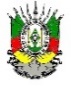 GOVERNO DO ESTADO DO RIO GRANDE DO SULANEXO II AO DECRETO Nº 36.601, de 10-04-96.GOVERNO DO ESTADO DO RIO GRANDE DO SULANEXO II AO DECRETO Nº 36.601, de 10-04-96.GOVERNO DO ESTADO DO RIO GRANDE DO SULANEXO II AO DECRETO Nº 36.601, de 10-04-96.GOVERNO DO ESTADO DO RIO GRANDE DO SULANEXO II AO DECRETO Nº 36.601, de 10-04-96.GOVERNO DO ESTADO DO RIO GRANDE DO SULANEXO II AO DECRETO Nº 36.601, de 10-04-96.JIDENTIFICAÇÃO DO PROCESSOIDENTIFICAÇÃO DO PROCESSOIDENTIFICAÇÃO DO PROCESSOIDENTIFICAÇÃO DO PROCESSOIDENTIFICAÇÃO DO PROCESSOIDENTIFICAÇÃO DO PROCESSOIDENTIFICAÇÃO DO PROCESSOIDENTIFICAÇÃO DO PROCESSOIDENTIFICAÇÃO DO PROCESSOIDENTIFICAÇÃO DO PROCESSOIDENTIFICAÇÃO DO PROCESSOIDENTIFICAÇÃO DO PROCESSOIDENTIFICAÇÃO DO PROCESSOIDENTIFICAÇÃO DO PROCESSOIDENTIFICAÇÃO DO PROCESSOIDENTIFICAÇÃO DO PROCESSOIDENTIFICAÇÃO DO PROCESSOIDENTIFICAÇÃO DO PROCESSOIDENTIFICAÇÃO DO PROCESSOIDENTIFICAÇÃO DO PROCESSOIDENTIFICAÇÃO DO PROCESSOIDENTIFICAÇÃO DO PROCESSOGOVERNO DO ESTADO DO RIO GRANDE DO SULANEXO II AO DECRETO Nº 36.601, de 10-04-96.GOVERNO DO ESTADO DO RIO GRANDE DO SULANEXO II AO DECRETO Nº 36.601, de 10-04-96.GOVERNO DO ESTADO DO RIO GRANDE DO SULANEXO II AO DECRETO Nº 36.601, de 10-04-96.GOVERNO DO ESTADO DO RIO GRANDE DO SULANEXO II AO DECRETO Nº 36.601, de 10-04-96.GOVERNO DO ESTADO DO RIO GRANDE DO SULANEXO II AO DECRETO Nº 36.601, de 10-04-96.NÚMERO NÚMERO NÚMERO NÚMERO NÚMERO NÚMERO NÚMERO NÚMERO NÚMERO NÚMERO NÚMERO NÚMERO NÚMERO NÚMERO NÚMERO FOLHAFOLHAFOLHAFOLHAFOLHAFOLHAFOLHAFOLHAANÁLISE CONTÁBIL DA CAPACIDADE FINANCEIRA DE LICITANTE – ACFANÁLISE CONTÁBIL DA CAPACIDADE FINANCEIRA DE LICITANTE – ACFANÁLISE CONTÁBIL DA CAPACIDADE FINANCEIRA DE LICITANTE – ACFANÁLISE CONTÁBIL DA CAPACIDADE FINANCEIRA DE LICITANTE – ACFANÁLISE CONTÁBIL DA CAPACIDADE FINANCEIRA DE LICITANTE – ACFANÁLISE CONTÁBIL DA CAPACIDADE FINANCEIRA DE LICITANTE – ACFANÁLISE CONTÁBIL DA CAPACIDADE FINANCEIRA DE LICITANTE – ACFANÁLISE CONTÁBIL DA CAPACIDADE FINANCEIRA DE LICITANTE – ACFANÁLISE CONTÁBIL DA CAPACIDADE FINANCEIRA DE LICITANTE – ACFANÁLISE CONTÁBIL DA CAPACIDADE FINANCEIRA DE LICITANTE – ACFANÁLISE CONTÁBIL DA CAPACIDADE FINANCEIRA DE LICITANTE – ACFANÁLISE CONTÁBIL DA CAPACIDADE FINANCEIRA DE LICITANTE – ACFANÁLISE CONTÁBIL DA CAPACIDADE FINANCEIRA DE LICITANTE – ACFANÁLISE CONTÁBIL DA CAPACIDADE FINANCEIRA DE LICITANTE – ACFANÁLISE CONTÁBIL DA CAPACIDADE FINANCEIRA DE LICITANTE – ACFANÁLISE CONTÁBIL DA CAPACIDADE FINANCEIRA DE LICITANTE – ACFANÁLISE CONTÁBIL DA CAPACIDADE FINANCEIRA DE LICITANTE – ACFANÁLISE CONTÁBIL DA CAPACIDADE FINANCEIRA DE LICITANTE – ACFANÁLISE CONTÁBIL DA CAPACIDADE FINANCEIRA DE LICITANTE – ACFANÁLISE CONTÁBIL DA CAPACIDADE FINANCEIRA DE LICITANTE – ACFANÁLISE CONTÁBIL DA CAPACIDADE FINANCEIRA DE LICITANTE – ACFANÁLISE CONTÁBIL DA CAPACIDADE FINANCEIRA DE LICITANTE – ACFANÁLISE CONTÁBIL DA CAPACIDADE FINANCEIRA DE LICITANTE – ACFANÁLISE CONTÁBIL DA CAPACIDADE FINANCEIRA DE LICITANTE – ACFANÁLISE CONTÁBIL DA CAPACIDADE FINANCEIRA DE LICITANTE – ACFANÁLISE CONTÁBIL DA CAPACIDADE FINANCEIRA DE LICITANTE – ACFANÁLISE CONTÁBIL DA CAPACIDADE FINANCEIRA DE LICITANTE – ACFANÁLISE CONTÁBIL DA CAPACIDADE FINANCEIRA DE LICITANTE – ACFANÁLISE CONTÁBIL DA CAPACIDADE FINANCEIRA DE LICITANTE – ACFANÁLISE CONTÁBIL DA CAPACIDADE FINANCEIRA DE LICITANTE – ACFAIDENTIFICAÇÃO DO EDITAL OU CARTA-CONVITEIDENTIFICAÇÃO DO EDITAL OU CARTA-CONVITEIDENTIFICAÇÃO DO EDITAL OU CARTA-CONVITEIDENTIFICAÇÃO DO EDITAL OU CARTA-CONVITEIDENTIFICAÇÃO DO EDITAL OU CARTA-CONVITEIDENTIFICAÇÃO DO EDITAL OU CARTA-CONVITEIDENTIFICAÇÃO DO EDITAL OU CARTA-CONVITEIDENTIFICAÇÃO DO EDITAL OU CARTA-CONVITEIDENTIFICAÇÃO DO EDITAL OU CARTA-CONVITEIDENTIFICAÇÃO DO EDITAL OU CARTA-CONVITEIDENTIFICAÇÃO DO EDITAL OU CARTA-CONVITEIDENTIFICAÇÃO DO EDITAL OU CARTA-CONVITEIDENTIFICAÇÃO DO EDITAL OU CARTA-CONVITEIDENTIFICAÇÃO DO EDITAL OU CARTA-CONVITEIDENTIFICAÇÃO DO EDITAL OU CARTA-CONVITEIDENTIFICAÇÃO DO EDITAL OU CARTA-CONVITEIDENTIFICAÇÃO DO EDITAL OU CARTA-CONVITEIDENTIFICAÇÃO DO EDITAL OU CARTA-CONVITEIDENTIFICAÇÃO DO EDITAL OU CARTA-CONVITEIDENTIFICAÇÃO DO EDITAL OU CARTA-CONVITEIDENTIFICAÇÃO DO EDITAL OU CARTA-CONVITEIDENTIFICAÇÃO DO EDITAL OU CARTA-CONVITEIDENTIFICAÇÃO DO EDITAL OU CARTA-CONVITEIDENTIFICAÇÃO DO EDITAL OU CARTA-CONVITEIDENTIFICAÇÃO DO EDITAL OU CARTA-CONVITEIDENTIFICAÇÃO DO EDITAL OU CARTA-CONVITEIDENTIFICAÇÃO DO EDITAL OU CARTA-CONVITEIDENTIFICAÇÃO DO EDITAL OU CARTA-CONVITEIDENTIFICAÇÃO DO EDITAL OU CARTA-CONVITECÓDIGO CÓDIGO CÓDIGO NOME DO LICITADORNOME DO LICITADORNOME DO LICITADORNOME DO LICITADORNOME DO LICITADORNOME DO LICITADORNOME DO LICITADORNOME DO LICITADORNOME DO LICITADORNOME DO LICITADORNÚMERONÚMERONÚMERONÚMEROMODALID.MODALID.MODALID.MODALID.MODALID.MODALID.DATADATADATADATADATADATADATABIDENTIFICAÇÃO DO LICITANTEIDENTIFICAÇÃO DO LICITANTEIDENTIFICAÇÃO DO LICITANTEIDENTIFICAÇÃO DO LICITANTEIDENTIFICAÇÃO DO LICITANTEIDENTIFICAÇÃO DO LICITANTEIDENTIFICAÇÃO DO LICITANTEIDENTIFICAÇÃO DO LICITANTEIDENTIFICAÇÃO DO LICITANTEIDENTIFICAÇÃO DO LICITANTEIDENTIFICAÇÃO DO LICITANTEIDENTIFICAÇÃO DO LICITANTEIDENTIFICAÇÃO DO LICITANTEIDENTIFICAÇÃO DO LICITANTEIDENTIFICAÇÃO DO LICITANTEIDENTIFICAÇÃO DO LICITANTEIDENTIFICAÇÃO DO LICITANTEIDENTIFICAÇÃO DO LICITANTEIDENTIFICAÇÃO DO LICITANTEIDENTIFICAÇÃO DO LICITANTEIDENTIFICAÇÃO DO LICITANTEIDENTIFICAÇÃO DO LICITANTEIDENTIFICAÇÃO DO LICITANTEIDENTIFICAÇÃO DO LICITANTEIDENTIFICAÇÃO DO LICITANTEIDENTIFICAÇÃO DO LICITANTEIDENTIFICAÇÃO DO LICITANTEIDENTIFICAÇÃO DO LICITANTEIDENTIFICAÇÃO DO LICITANTECGC/MF:CGC/MF:CGC/MF:CGC/MF:CGC/MF:CGC/MF:CGC/MF:CGC/MF:CGC/MF:CGC/MF:CGC/MF:CGC/MF:CGC/MF:ATIVIDADE PRINCIPALATIVIDADE PRINCIPALATIVIDADE PRINCIPALATIVIDADE PRINCIPALATIVIDADE PRINCIPALATIVIDADE PRINCIPALATIVIDADE PRINCIPALATIVIDADE PRINCIPALCNAECNAECNAECNAECNAECNAECNAECNAESEFIRMA/RAZÃO SOCIAL:FIRMA/RAZÃO SOCIAL:FIRMA/RAZÃO SOCIAL:FIRMA/RAZÃO SOCIAL:FIRMA/RAZÃO SOCIAL:FIRMA/RAZÃO SOCIAL:FIRMA/RAZÃO SOCIAL:FIRMA/RAZÃO SOCIAL:FIRMA/RAZÃO SOCIAL:FIRMA/RAZÃO SOCIAL:CNJCNJCNJCNJCNJCNJCNJCNJCNJCNJCNJCNJCNJCNJCGC/TECGC/TECGC/TECGC/TECGC/TECGC/TEENDEREÇO (rua, avenida, praça, etc.)ENDEREÇO (rua, avenida, praça, etc.)ENDEREÇO (rua, avenida, praça, etc.)ENDEREÇO (rua, avenida, praça, etc.)ENDEREÇO (rua, avenida, praça, etc.)ENDEREÇO (rua, avenida, praça, etc.)ENDEREÇO (rua, avenida, praça, etc.)ENDEREÇO (rua, avenida, praça, etc.)ENDEREÇO (rua, avenida, praça, etc.)ENDEREÇO (rua, avenida, praça, etc.)ENDEREÇO (rua, avenida, praça, etc.)ENDEREÇO (rua, avenida, praça, etc.)ENDEREÇO (rua, avenida, praça, etc.)ENDEREÇO (rua, avenida, praça, etc.)NÚMERONÚMERONÚMERONÚMERONÚMERONÚMERONÚMERONÚMERONÚMEROCONJ.CONJ.CONJ.CONJ.CONJ.CEPCEPNOME DO REPRESENTANTE LEGALNOME DO REPRESENTANTE LEGALNOME DO REPRESENTANTE LEGALNOME DO REPRESENTANTE LEGALNOME DO REPRESENTANTE LEGALNOME DO REPRESENTANTE LEGALNOME DO REPRESENTANTE LEGALNOME DO REPRESENTANTE LEGALNOME DO REPRESENTANTE LEGALNOME DO REPRESENTANTE LEGALNOME DO REPRESENTANTE LEGALNOME DO REPRESENTANTE LEGALNOME DO REPRESENTANTE LEGALNOME DO REPRESENTANTE LEGALNOME DO REPRESENTANTE LEGALNOME DO REPRESENTANTE LEGALNOME DO REPRESENTANTE LEGALNOME DO REPRESENTANTE LEGALNOME DO REPRESENTANTE LEGALTELEFONETELEFONETELEFONETELEFONETELEFONETELEFONETELEFONETELEFONETELEFONETELEFONETELEFONEBALANÇO APRESENTADOPERÍODO:BALANÇO APRESENTADOPERÍODO:BALANÇO APRESENTADOPERÍODO:BALANÇO APRESENTADOPERÍODO:BALANÇO APRESENTADOPERÍODO:BALANÇO APRESENTADOPERÍODO:DATA DO BALANÇO ANUALDATA DO BALANÇO ANUALDATA DO BALANÇO ANUALDATA DO BALANÇO ANUALDATA DO BALANÇO ANUALDATA DO BALANÇO ANUALDATA DO BALANÇO ANUALNº LIVRO DIÁRIONº LIVRO DIÁRIONº LIVRO DIÁRIONº LIVRO DIÁRIONº LIVRO DIÁRIONº LIVRO DIÁRIONº LIVRO DIÁRIONº LIVRO DIÁRIONº LIVRO DIÁRIONº LIVRO DIÁRIONº DO RJCNº DO RJCNº DO RJCNº DO RJCNº DO RJCNº DO RJCNº DO RJCCIDENTIFICAÇÃO DO CONTADOR OU TÉCNICO EM CONTABILIDADEIDENTIFICAÇÃO DO CONTADOR OU TÉCNICO EM CONTABILIDADEIDENTIFICAÇÃO DO CONTADOR OU TÉCNICO EM CONTABILIDADEIDENTIFICAÇÃO DO CONTADOR OU TÉCNICO EM CONTABILIDADEIDENTIFICAÇÃO DO CONTADOR OU TÉCNICO EM CONTABILIDADEIDENTIFICAÇÃO DO CONTADOR OU TÉCNICO EM CONTABILIDADEIDENTIFICAÇÃO DO CONTADOR OU TÉCNICO EM CONTABILIDADEIDENTIFICAÇÃO DO CONTADOR OU TÉCNICO EM CONTABILIDADEIDENTIFICAÇÃO DO CONTADOR OU TÉCNICO EM CONTABILIDADEIDENTIFICAÇÃO DO CONTADOR OU TÉCNICO EM CONTABILIDADEIDENTIFICAÇÃO DO CONTADOR OU TÉCNICO EM CONTABILIDADEIDENTIFICAÇÃO DO CONTADOR OU TÉCNICO EM CONTABILIDADEIDENTIFICAÇÃO DO CONTADOR OU TÉCNICO EM CONTABILIDADEIDENTIFICAÇÃO DO CONTADOR OU TÉCNICO EM CONTABILIDADEIDENTIFICAÇÃO DO CONTADOR OU TÉCNICO EM CONTABILIDADEIDENTIFICAÇÃO DO CONTADOR OU TÉCNICO EM CONTABILIDADEIDENTIFICAÇÃO DO CONTADOR OU TÉCNICO EM CONTABILIDADEIDENTIFICAÇÃO DO CONTADOR OU TÉCNICO EM CONTABILIDADEIDENTIFICAÇÃO DO CONTADOR OU TÉCNICO EM CONTABILIDADEIDENTIFICAÇÃO DO CONTADOR OU TÉCNICO EM CONTABILIDADEIDENTIFICAÇÃO DO CONTADOR OU TÉCNICO EM CONTABILIDADEIDENTIFICAÇÃO DO CONTADOR OU TÉCNICO EM CONTABILIDADEIDENTIFICAÇÃO DO CONTADOR OU TÉCNICO EM CONTABILIDADEIDENTIFICAÇÃO DO CONTADOR OU TÉCNICO EM CONTABILIDADEIDENTIFICAÇÃO DO CONTADOR OU TÉCNICO EM CONTABILIDADEIDENTIFICAÇÃO DO CONTADOR OU TÉCNICO EM CONTABILIDADEIDENTIFICAÇÃO DO CONTADOR OU TÉCNICO EM CONTABILIDADEIDENTIFICAÇÃO DO CONTADOR OU TÉCNICO EM CONTABILIDADEIDENTIFICAÇÃO DO CONTADOR OU TÉCNICO EM CONTABILIDADENOME: NOME: NOME: NOME: NOME: NOME: NOME: NOME: NOME: CPCPNº DO REGISTRO NO CRCNº DO REGISTRO NO CRCNº DO REGISTRO NO CRCNº DO REGISTRO NO CRCNº DO REGISTRO NO CRCNº DO REGISTRO NO CRCNº DO REGISTRO NO CRCNº DO REGISTRO NO CRCNº DO REGISTRO NO CRCNº DO REGISTRO NO CRCNº DO REGISTRO NO CRCNº DO REGISTRO NO CRCNº DO REGISTRO NO CRCNº DO REGISTRO NO CRCTELEFONETELEFONETELEFONETELEFONETELEFONEENDEREÇO (rua, avenida, praça, etc.) ENDEREÇO (rua, avenida, praça, etc.) ENDEREÇO (rua, avenida, praça, etc.) ENDEREÇO (rua, avenida, praça, etc.) ENDEREÇO (rua, avenida, praça, etc.) ENDEREÇO (rua, avenida, praça, etc.) ENDEREÇO (rua, avenida, praça, etc.) ENDEREÇO (rua, avenida, praça, etc.) ENDEREÇO (rua, avenida, praça, etc.) ENDEREÇO (rua, avenida, praça, etc.) ENDEREÇO (rua, avenida, praça, etc.) ENDEREÇO (rua, avenida, praça, etc.) ENDEREÇO (rua, avenida, praça, etc.) ENDEREÇO (rua, avenida, praça, etc.) ENDEREÇO (rua, avenida, praça, etc.) NÚMERONÚMERONÚMERONÚMERONÚMERONÚMERONÚMERONÚMEROCONJ.CONJ.CONJ.CONJ.CEPCEPCEPDIDENTIFICAÇÃO DA AUDITORIAIDENTIFICAÇÃO DA AUDITORIAIDENTIFICAÇÃO DA AUDITORIAIDENTIFICAÇÃO DA AUDITORIAIDENTIFICAÇÃO DA AUDITORIAIDENTIFICAÇÃO DA AUDITORIAIDENTIFICAÇÃO DA AUDITORIAIDENTIFICAÇÃO DA AUDITORIAIDENTIFICAÇÃO DA AUDITORIAIDENTIFICAÇÃO DA AUDITORIAIDENTIFICAÇÃO DA AUDITORIAIDENTIFICAÇÃO DA AUDITORIAIDENTIFICAÇÃO DA AUDITORIAIDENTIFICAÇÃO DA AUDITORIAIDENTIFICAÇÃO DA AUDITORIAIDENTIFICAÇÃO DA AUDITORIAIDENTIFICAÇÃO DA AUDITORIAIDENTIFICAÇÃO DA AUDITORIAIDENTIFICAÇÃO DA AUDITORIAIDENTIFICAÇÃO DA AUDITORIAIDENTIFICAÇÃO DA AUDITORIAIDENTIFICAÇÃO DA AUDITORIAIDENTIFICAÇÃO DA AUDITORIAIDENTIFICAÇÃO DA AUDITORIAIDENTIFICAÇÃO DA AUDITORIAIDENTIFICAÇÃO DA AUDITORIAIDENTIFICAÇÃO DA AUDITORIAIDENTIFICAÇÃO DA AUDITORIAIDENTIFICAÇÃO DA AUDITORIANOME: NOME: NOME: NOME: NOME: NOME: NOME: NOME: NOME: NOME: NOME: NOME: NOME: NOME: NOME: NOME: NOME: Nº DO REGISTRO NO CRCNº DO REGISTRO NO CRCNº DO REGISTRO NO CRCNº DO REGISTRO NO CRCNº DO REGISTRO NO CRCNº DO REGISTRO NO CRCNº DO REGISTRO NO CRCNº DO REGISTRO NO CRCNº DO REGISTRO NO CRCNº DO REGISTRO NO CRCNº DO REGISTRO NO CRCNº DO REGISTRO NO CRCNº DO REGISTRO NO CRCEBALANÇO PATRIMONIAL REESTRUTURADOBALANÇO PATRIMONIAL REESTRUTURADOBALANÇO PATRIMONIAL REESTRUTURADOBALANÇO PATRIMONIAL REESTRUTURADOBALANÇO PATRIMONIAL REESTRUTURADOBALANÇO PATRIMONIAL REESTRUTURADOFDEMONSTRAÇÃO DA ANÁLISE FINANCEIRA DO LICITANTEDEMONSTRAÇÃO DA ANÁLISE FINANCEIRA DO LICITANTEDEMONSTRAÇÃO DA ANÁLISE FINANCEIRA DO LICITANTEDEMONSTRAÇÃO DA ANÁLISE FINANCEIRA DO LICITANTEDEMONSTRAÇÃO DA ANÁLISE FINANCEIRA DO LICITANTEDEMONSTRAÇÃO DA ANÁLISE FINANCEIRA DO LICITANTEDEMONSTRAÇÃO DA ANÁLISE FINANCEIRA DO LICITANTEDEMONSTRAÇÃO DA ANÁLISE FINANCEIRA DO LICITANTEDEMONSTRAÇÃO DA ANÁLISE FINANCEIRA DO LICITANTEDEMONSTRAÇÃO DA ANÁLISE FINANCEIRA DO LICITANTEDEMONSTRAÇÃO DA ANÁLISE FINANCEIRA DO LICITANTEDEMONSTRAÇÃO DA ANÁLISE FINANCEIRA DO LICITANTEDEMONSTRAÇÃO DA ANÁLISE FINANCEIRA DO LICITANTEDEMONSTRAÇÃO DA ANÁLISE FINANCEIRA DO LICITANTEDEMONSTRAÇÃO DA ANÁLISE FINANCEIRA DO LICITANTEDEMONSTRAÇÃO DA ANÁLISE FINANCEIRA DO LICITANTEDEMONSTRAÇÃO DA ANÁLISE FINANCEIRA DO LICITANTEDEMONSTRAÇÃO DA ANÁLISE FINANCEIRA DO LICITANTEDEMONSTRAÇÃO DA ANÁLISE FINANCEIRA DO LICITANTEDEMONSTRAÇÃO DA ANÁLISE FINANCEIRA DO LICITANTEDEMONSTRAÇÃO DA ANÁLISE FINANCEIRA DO LICITANTEDEMONSTRAÇÃO DA ANÁLISE FINANCEIRA DO LICITANTECONTASCONTASCONTASCONTASCONTASEm R$ MilEm R$ MilÍNDICEÍNDICEÍNDICEÍNDICEÍNDICEÍNDICEVALOR VALOR VALOR NOTA NOTA NOTA NOTA PESOPESOPESOPESOPESOPESONPNPNPNP1ATIVO CIRCULANTE AJUSTADO (ACA)ATIVO CIRCULANTE AJUSTADO (ACA)ATIVO CIRCULANTE AJUSTADO (ACA)ATIVO CIRCULANTE AJUSTADO (ACA)1LIQUIDEZCORRENTELIQUIDEZCORRENTELIQUIDEZCORRENTELIQUIDEZCORRENTELIQUIDEZCORRENTE2PASSIVO CIRCULANTE (PC) PASSIVO CIRCULANTE (PC) PASSIVO CIRCULANTE (PC) PASSIVO CIRCULANTE (PC) 1LIQUIDEZCORRENTELIQUIDEZCORRENTELIQUIDEZCORRENTELIQUIDEZCORRENTELIQUIDEZCORRENTE3ACA + REALIZÁVEL A LONGO PRAZOACA + REALIZÁVEL A LONGO PRAZOACA + REALIZÁVEL A LONGO PRAZOACA + REALIZÁVEL A LONGO PRAZO2LIQUIDEZGERALLIQUIDEZGERALLIQUIDEZGERALLIQUIDEZGERALLIQUIDEZGERAL4PC + PASSIVO A LONGO PRAZOPC + PASSIVO A LONGO PRAZOPC + PASSIVO A LONGO PRAZOPC + PASSIVO A LONGO PRAZO2LIQUIDEZGERALLIQUIDEZGERALLIQUIDEZGERALLIQUIDEZGERALLIQUIDEZGERAL5ATIVO PERMANENTEATIVO PERMANENTEATIVO PERMANENTEATIVO PERMANENTE3GRAU DEIMOBILIZAÇÃOGRAU DEIMOBILIZAÇÃOGRAU DEIMOBILIZAÇÃOGRAU DEIMOBILIZAÇÃOGRAU DEIMOBILIZAÇÃO6PATRIMÔNIO LÍQUIDO AJUSTADOPATRIMÔNIO LÍQUIDO AJUSTADOPATRIMÔNIO LÍQUIDO AJUSTADOPATRIMÔNIO LÍQUIDO AJUSTADO3GRAU DEIMOBILIZAÇÃOGRAU DEIMOBILIZAÇÃOGRAU DEIMOBILIZAÇÃOGRAU DEIMOBILIZAÇÃOGRAU DEIMOBILIZAÇÃO7PASSIVO CIRCULANTEPASSIVO CIRCULANTEPASSIVO CIRCULANTEPASSIVO CIRCULANTE4ENDIVIDAMENTODE CURTO PRAZOENDIVIDAMENTODE CURTO PRAZOENDIVIDAMENTODE CURTO PRAZOENDIVIDAMENTODE CURTO PRAZOENDIVIDAMENTODE CURTO PRAZO8PATRIMÔNIO LÍQUIDO AJUSTADOPATRIMÔNIO LÍQUIDO AJUSTADOPATRIMÔNIO LÍQUIDO AJUSTADOPATRIMÔNIO LÍQUIDO AJUSTADO4ENDIVIDAMENTODE CURTO PRAZOENDIVIDAMENTODE CURTO PRAZOENDIVIDAMENTODE CURTO PRAZOENDIVIDAMENTODE CURTO PRAZOENDIVIDAMENTODE CURTO PRAZO9PC + PASSIVO A LONGO PRAZOPC + PASSIVO A LONGO PRAZOPC + PASSIVO A LONGO PRAZOPC + PASSIVO A LONGO PRAZO5ENDIVIDAMENTOGERALENDIVIDAMENTOGERALENDIVIDAMENTOGERALENDIVIDAMENTOGERALENDIVIDAMENTOGERAL10PATRIMÔNIO LÍQUIDO AJUSTADOPATRIMÔNIO LÍQUIDO AJUSTADOPATRIMÔNIO LÍQUIDO AJUSTADOPATRIMÔNIO LÍQUIDO AJUSTADO5ENDIVIDAMENTOGERALENDIVIDAMENTOGERALENDIVIDAMENTOGERALENDIVIDAMENTOGERALENDIVIDAMENTOGERAL11DESPESA ANTECIPADADESPESA ANTECIPADADESPESA ANTECIPADADESPESA ANTECIPADANFRNOTA FINAL DA CAPACIDADE FINANCEIRA RELATIVA = å NPNOTA FINAL DA CAPACIDADE FINANCEIRA RELATIVA = å NPNOTA FINAL DA CAPACIDADE FINANCEIRA RELATIVA = å NPNOTA FINAL DA CAPACIDADE FINANCEIRA RELATIVA = å NPNOTA FINAL DA CAPACIDADE FINANCEIRA RELATIVA = å NPNOTA FINAL DA CAPACIDADE FINANCEIRA RELATIVA = å NPNOTA FINAL DA CAPACIDADE FINANCEIRA RELATIVA = å NPNOTA FINAL DA CAPACIDADE FINANCEIRA RELATIVA = å NPNOTA FINAL DA CAPACIDADE FINANCEIRA RELATIVA = å NPNOTA FINAL DA CAPACIDADE FINANCEIRA RELATIVA = å NPNOTA FINAL DA CAPACIDADE FINANCEIRA RELATIVA = å NPNOTA FINAL DA CAPACIDADE FINANCEIRA RELATIVA = å NPNOTA FINAL DA CAPACIDADE FINANCEIRA RELATIVA = å NPNOTA FINAL DA CAPACIDADE FINANCEIRA RELATIVA = å NPNOTA FINAL DA CAPACIDADE FINANCEIRA RELATIVA = å NPNOTA FINAL DA CAPACIDADE FINANCEIRA RELATIVA = å NPNOTA FINAL DA CAPACIDADE FINANCEIRA RELATIVA = å NPNOTA FINAL DA CAPACIDADE FINANCEIRA RELATIVA = å NP12RESULTADOS DE EXERCÍCIOS FUTUROSRESULTADOS DE EXERCÍCIOS FUTUROSRESULTADOS DE EXERCÍCIOS FUTUROSRESULTADOS DE EXERCÍCIOS FUTUROS13CAPITAL SOCIAL INTEGRALIZADOCAPITAL SOCIAL INTEGRALIZADOCAPITAL SOCIAL INTEGRALIZADOCAPITAL SOCIAL INTEGRALIZADOGRESULTADO DA ANÁLISERESULTADO DA ANÁLISERESULTADO DA ANÁLISERESULTADO DA ANÁLISERESULTADO DA ANÁLISERESULTADO DA ANÁLISERESULTADO DA ANÁLISERESULTADO DA ANÁLISERESULTADO DA ANÁLISERESULTADO DA ANÁLISERESULTADO DA ANÁLISERESULTADO DA ANÁLISERESULTADO DA ANÁLISERESULTADO DA ANÁLISERESULTADO DA ANÁLISERESULTADO DA ANÁLISERESULTADO DA ANÁLISERESULTADO DA ANÁLISERESULTADO DA ANÁLISERESULTADO DA ANÁLISERESULTADO DA ANÁLISERESULTADO DA ANÁLISE14PATRIMÔNIO LÍQUIDOPATRIMÔNIO LÍQUIDOPATRIMÔNIO LÍQUIDOPATRIMÔNIO LÍQUIDO15CONSISTÊNCIA (vide instruções no verso)CONSISTÊNCIA (vide instruções no verso)CONSISTÊNCIA (vide instruções no verso)CONSISTÊNCIA (vide instruções no verso)HIDENTIFICAÇÃO DO SERVIDOR PÚBLICOIDENTIFICAÇÃO DO SERVIDOR PÚBLICOIDENTIFICAÇÃO DO SERVIDOR PÚBLICOIDENTIFICAÇÃO DO SERVIDOR PÚBLICOIDENTIFICAÇÃO DO SERVIDOR PÚBLICOIDENTIFICAÇÃO DO SERVIDOR PÚBLICOIDENTIFICAÇÃO DO SERVIDOR PÚBLICOIDENTIFICAÇÃO DO SERVIDOR PÚBLICOIDENTIFICAÇÃO DO SERVIDOR PÚBLICOIDENTIFICAÇÃO DO SERVIDOR PÚBLICOIDENTIFICAÇÃO DO SERVIDOR PÚBLICOIDENTIFICAÇÃO DO SERVIDOR PÚBLICOIDENTIFICAÇÃO DO SERVIDOR PÚBLICOIDENTIFICAÇÃO DO SERVIDOR PÚBLICOIDENTIFICAÇÃO DO SERVIDOR PÚBLICOIDENTIFICAÇÃO DO SERVIDOR PÚBLICOIDENTIFICAÇÃO DO SERVIDOR PÚBLICOIDENTIFICAÇÃO DO SERVIDOR PÚBLICOIDENTIFICAÇÃO DO SERVIDOR PÚBLICOIDENTIFICAÇÃO DO SERVIDOR PÚBLICOIDENTIFICAÇÃO DO SERVIDOR PÚBLICOIDENTIFICAÇÃO DO SERVIDOR PÚBLICOIDENTIFICAÇÃO DO SERVIDOR PÚBLICOIDENTIFICAÇÃO DO SERVIDOR PÚBLICOIDENTIFICAÇÃO DO SERVIDOR PÚBLICOIDENTIFICAÇÃO DO SERVIDOR PÚBLICOIDENTIFICAÇÃO DO SERVIDOR PÚBLICOIDENTIFICAÇÃO DO SERVIDOR PÚBLICOIDENTIFICAÇÃO DO SERVIDOR PÚBLICONOME:NOME:NOME:NOME:NOME:NOME:NOME:NOME:NOME:NOME:NOME:NOME:NOME:NOME:NOME:NOME:NOME:NOME:MATRÍCULAMATRÍCULAMATRÍCULAMATRÍCULAMATRÍCULAMATRÍCULAMATRÍCULAMATRÍCULAMATRÍCULAMATRÍCULAMATRÍCULAMATRÍCULAIDECLARAÇÃO E ASSINATURASDECLARAÇÃO E ASSINATURASDECLARAÇÃO E ASSINATURASDECLARAÇÃO E ASSINATURASDECLARAÇÃO E ASSINATURASDECLARAÇÃO E ASSINATURASDECLARAÇÃO E ASSINATURASDECLARAÇÃO E ASSINATURASDECLARAÇÃO E ASSINATURASDECLARAÇÃO E ASSINATURASDECLARAÇÃO E ASSINATURASDECLARAÇÃO E ASSINATURASDECLARAÇÃO E ASSINATURASDECLARAÇÃO E ASSINATURASDECLARAÇÃO E ASSINATURASDECLARAÇÃO E ASSINATURASDECLARAÇÃO E ASSINATURASDECLARAÇÃO E ASSINATURASDECLARAÇÃO E ASSINATURASDECLARAÇÃO E ASSINATURASDECLARAÇÃO E ASSINATURASDECLARAÇÃO E ASSINATURASDECLARAÇÃO E ASSINATURASDECLARAÇÃO E ASSINATURASDECLARAÇÃO E ASSINATURASDECLARAÇÃO E ASSINATURASDECLARAÇÃO E ASSINATURASDECLARAÇÃO E ASSINATURASDECLARAÇÃO E ASSINATURASO representante legal da empresa licitante e o contador ou técnico em contabilidade declaram, sob as penas da Lei, que as informações prestadas neste formulário são a expressão da verdade, bem como autorizam o licitador, por si ou por outrem e a qualquer tempo, examinar os livros e os documentos relativos à escrituração contábil, para confrontação dos dados aqui demonstrados.O representante legal da empresa licitante e o contador ou técnico em contabilidade declaram, sob as penas da Lei, que as informações prestadas neste formulário são a expressão da verdade, bem como autorizam o licitador, por si ou por outrem e a qualquer tempo, examinar os livros e os documentos relativos à escrituração contábil, para confrontação dos dados aqui demonstrados.O representante legal da empresa licitante e o contador ou técnico em contabilidade declaram, sob as penas da Lei, que as informações prestadas neste formulário são a expressão da verdade, bem como autorizam o licitador, por si ou por outrem e a qualquer tempo, examinar os livros e os documentos relativos à escrituração contábil, para confrontação dos dados aqui demonstrados.O representante legal da empresa licitante e o contador ou técnico em contabilidade declaram, sob as penas da Lei, que as informações prestadas neste formulário são a expressão da verdade, bem como autorizam o licitador, por si ou por outrem e a qualquer tempo, examinar os livros e os documentos relativos à escrituração contábil, para confrontação dos dados aqui demonstrados.O representante legal da empresa licitante e o contador ou técnico em contabilidade declaram, sob as penas da Lei, que as informações prestadas neste formulário são a expressão da verdade, bem como autorizam o licitador, por si ou por outrem e a qualquer tempo, examinar os livros e os documentos relativos à escrituração contábil, para confrontação dos dados aqui demonstrados.O representante legal da empresa licitante e o contador ou técnico em contabilidade declaram, sob as penas da Lei, que as informações prestadas neste formulário são a expressão da verdade, bem como autorizam o licitador, por si ou por outrem e a qualquer tempo, examinar os livros e os documentos relativos à escrituração contábil, para confrontação dos dados aqui demonstrados.O representante legal da empresa licitante e o contador ou técnico em contabilidade declaram, sob as penas da Lei, que as informações prestadas neste formulário são a expressão da verdade, bem como autorizam o licitador, por si ou por outrem e a qualquer tempo, examinar os livros e os documentos relativos à escrituração contábil, para confrontação dos dados aqui demonstrados.O representante legal da empresa licitante e o contador ou técnico em contabilidade declaram, sob as penas da Lei, que as informações prestadas neste formulário são a expressão da verdade, bem como autorizam o licitador, por si ou por outrem e a qualquer tempo, examinar os livros e os documentos relativos à escrituração contábil, para confrontação dos dados aqui demonstrados.O representante legal da empresa licitante e o contador ou técnico em contabilidade declaram, sob as penas da Lei, que as informações prestadas neste formulário são a expressão da verdade, bem como autorizam o licitador, por si ou por outrem e a qualquer tempo, examinar os livros e os documentos relativos à escrituração contábil, para confrontação dos dados aqui demonstrados.O representante legal da empresa licitante e o contador ou técnico em contabilidade declaram, sob as penas da Lei, que as informações prestadas neste formulário são a expressão da verdade, bem como autorizam o licitador, por si ou por outrem e a qualquer tempo, examinar os livros e os documentos relativos à escrituração contábil, para confrontação dos dados aqui demonstrados.O representante legal da empresa licitante e o contador ou técnico em contabilidade declaram, sob as penas da Lei, que as informações prestadas neste formulário são a expressão da verdade, bem como autorizam o licitador, por si ou por outrem e a qualquer tempo, examinar os livros e os documentos relativos à escrituração contábil, para confrontação dos dados aqui demonstrados.O representante legal da empresa licitante e o contador ou técnico em contabilidade declaram, sob as penas da Lei, que as informações prestadas neste formulário são a expressão da verdade, bem como autorizam o licitador, por si ou por outrem e a qualquer tempo, examinar os livros e os documentos relativos à escrituração contábil, para confrontação dos dados aqui demonstrados.O representante legal da empresa licitante e o contador ou técnico em contabilidade declaram, sob as penas da Lei, que as informações prestadas neste formulário são a expressão da verdade, bem como autorizam o licitador, por si ou por outrem e a qualquer tempo, examinar os livros e os documentos relativos à escrituração contábil, para confrontação dos dados aqui demonstrados.O representante legal da empresa licitante e o contador ou técnico em contabilidade declaram, sob as penas da Lei, que as informações prestadas neste formulário são a expressão da verdade, bem como autorizam o licitador, por si ou por outrem e a qualquer tempo, examinar os livros e os documentos relativos à escrituração contábil, para confrontação dos dados aqui demonstrados.O representante legal da empresa licitante e o contador ou técnico em contabilidade declaram, sob as penas da Lei, que as informações prestadas neste formulário são a expressão da verdade, bem como autorizam o licitador, por si ou por outrem e a qualquer tempo, examinar os livros e os documentos relativos à escrituração contábil, para confrontação dos dados aqui demonstrados.O representante legal da empresa licitante e o contador ou técnico em contabilidade declaram, sob as penas da Lei, que as informações prestadas neste formulário são a expressão da verdade, bem como autorizam o licitador, por si ou por outrem e a qualquer tempo, examinar os livros e os documentos relativos à escrituração contábil, para confrontação dos dados aqui demonstrados.O representante legal da empresa licitante e o contador ou técnico em contabilidade declaram, sob as penas da Lei, que as informações prestadas neste formulário são a expressão da verdade, bem como autorizam o licitador, por si ou por outrem e a qualquer tempo, examinar os livros e os documentos relativos à escrituração contábil, para confrontação dos dados aqui demonstrados.O representante legal da empresa licitante e o contador ou técnico em contabilidade declaram, sob as penas da Lei, que as informações prestadas neste formulário são a expressão da verdade, bem como autorizam o licitador, por si ou por outrem e a qualquer tempo, examinar os livros e os documentos relativos à escrituração contábil, para confrontação dos dados aqui demonstrados.O representante legal da empresa licitante e o contador ou técnico em contabilidade declaram, sob as penas da Lei, que as informações prestadas neste formulário são a expressão da verdade, bem como autorizam o licitador, por si ou por outrem e a qualquer tempo, examinar os livros e os documentos relativos à escrituração contábil, para confrontação dos dados aqui demonstrados.O representante legal da empresa licitante e o contador ou técnico em contabilidade declaram, sob as penas da Lei, que as informações prestadas neste formulário são a expressão da verdade, bem como autorizam o licitador, por si ou por outrem e a qualquer tempo, examinar os livros e os documentos relativos à escrituração contábil, para confrontação dos dados aqui demonstrados.O representante legal da empresa licitante e o contador ou técnico em contabilidade declaram, sob as penas da Lei, que as informações prestadas neste formulário são a expressão da verdade, bem como autorizam o licitador, por si ou por outrem e a qualquer tempo, examinar os livros e os documentos relativos à escrituração contábil, para confrontação dos dados aqui demonstrados.O representante legal da empresa licitante e o contador ou técnico em contabilidade declaram, sob as penas da Lei, que as informações prestadas neste formulário são a expressão da verdade, bem como autorizam o licitador, por si ou por outrem e a qualquer tempo, examinar os livros e os documentos relativos à escrituração contábil, para confrontação dos dados aqui demonstrados.O representante legal da empresa licitante e o contador ou técnico em contabilidade declaram, sob as penas da Lei, que as informações prestadas neste formulário são a expressão da verdade, bem como autorizam o licitador, por si ou por outrem e a qualquer tempo, examinar os livros e os documentos relativos à escrituração contábil, para confrontação dos dados aqui demonstrados.O representante legal da empresa licitante e o contador ou técnico em contabilidade declaram, sob as penas da Lei, que as informações prestadas neste formulário são a expressão da verdade, bem como autorizam o licitador, por si ou por outrem e a qualquer tempo, examinar os livros e os documentos relativos à escrituração contábil, para confrontação dos dados aqui demonstrados.O representante legal da empresa licitante e o contador ou técnico em contabilidade declaram, sob as penas da Lei, que as informações prestadas neste formulário são a expressão da verdade, bem como autorizam o licitador, por si ou por outrem e a qualquer tempo, examinar os livros e os documentos relativos à escrituração contábil, para confrontação dos dados aqui demonstrados.O representante legal da empresa licitante e o contador ou técnico em contabilidade declaram, sob as penas da Lei, que as informações prestadas neste formulário são a expressão da verdade, bem como autorizam o licitador, por si ou por outrem e a qualquer tempo, examinar os livros e os documentos relativos à escrituração contábil, para confrontação dos dados aqui demonstrados.O representante legal da empresa licitante e o contador ou técnico em contabilidade declaram, sob as penas da Lei, que as informações prestadas neste formulário são a expressão da verdade, bem como autorizam o licitador, por si ou por outrem e a qualquer tempo, examinar os livros e os documentos relativos à escrituração contábil, para confrontação dos dados aqui demonstrados.O representante legal da empresa licitante e o contador ou técnico em contabilidade declaram, sob as penas da Lei, que as informações prestadas neste formulário são a expressão da verdade, bem como autorizam o licitador, por si ou por outrem e a qualquer tempo, examinar os livros e os documentos relativos à escrituração contábil, para confrontação dos dados aqui demonstrados.O representante legal da empresa licitante e o contador ou técnico em contabilidade declaram, sob as penas da Lei, que as informações prestadas neste formulário são a expressão da verdade, bem como autorizam o licitador, por si ou por outrem e a qualquer tempo, examinar os livros e os documentos relativos à escrituração contábil, para confrontação dos dados aqui demonstrados.O representante legal da empresa licitante e o contador ou técnico em contabilidade declaram, sob as penas da Lei, que as informações prestadas neste formulário são a expressão da verdade, bem como autorizam o licitador, por si ou por outrem e a qualquer tempo, examinar os livros e os documentos relativos à escrituração contábil, para confrontação dos dados aqui demonstrados.LICITANTELICITANTELICITANTELICITANTECONTADOR OU TÉCNICO EM CONTABILIDADECONTADOR OU TÉCNICO EM CONTABILIDADECONTADOR OU TÉCNICO EM CONTABILIDADECONTADOR OU TÉCNICO EM CONTABILIDADECONTADOR OU TÉCNICO EM CONTABILIDADECONTADOR OU TÉCNICO EM CONTABILIDADECONTADOR OU TÉCNICO EM CONTABILIDADECONTADOR OU TÉCNICO EM CONTABILIDADELICITADORLICITADORLICITADORLICITADORLICITADORLICITADORLICITADORLICITADORLICITADORLICITADORLICITADORLICITADORLICITADORLICITADORLICITADORLICITADORLICITADORLICITADORDATA: DATA: DATA: DATA: DATA: DATA: DATA: DATA: DATA: DATA: DATA: DATA: DATA:DATA:DATA:DATA:DATA:DATA:DATA:DATA:DATA:DATA:DATA:DATA:DATA:DATA:DATA:DATA:DATA:DATA: